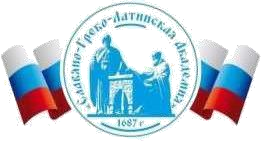 Автономная Некоммерческая Организация Высшего Образования«Славяно-Греко-Латинская Академия»Методические указанияпо выполнению практических работпо дисциплине Б1.О.04.02 ОСНОВЫ РОССИЙСКОЙ ЦИВИЛИЗАЦИИдля студентов Москва, 2022Разработчик: Харченко Н.П., доцент кафедры менеджментаПроведена экспертиза РПУД.  Члены экспертной группы:Председатель:Панкратова О. В. - председатель УМК.Члены комиссии:Пучкова Е. Е. - член УМК, замдиректора по учебной работе;Воронцова Г.В. - член УМК, доцент кафедры менеджмента.Представитель организации-работодателя:Ларский Е.В. - главный менеджер по работе с ВУЗами и молодыми специалистами АО «КОНЦЕРН ЭНЕРГОМЕРА»Экспертное заключение: Экспертное заключение: фонд оценочных средств по дисциплине Б1.О.04.02 ОСНОВЫ РОССИЙСКОЙ ЦИВИЛИЗАЦИИ рекомендуется для оценки результатов обучения и уровня сформированности компетенций у обучающихся образовательной программы высшего образования по направлению подготовки 38.03.04 Государственное и муниципальное управление и  соответствует требованиям законодательства в области образования.Протокол заседания Учебно-методической комиссии от «22» апреля 2022 г. протокол № 5 Введение  Практическое занятие № 1. История России как история российской цивилизации. Образы российской цивилизации в отечественной философской мысли Практическое занятие № 2. Диалог цивилизаций: теория и реальность Практическое занятие № 3. Российская цивилизация и модернизационные вызовы современности Практическое занятие № 4. Этническая идентичность и этническое возрождение в современном мире и в России Практическое занятие № 5. Религиозное возрождение и конфессиональная идентичность в современном российском обществе Практическое занятие № 6. Русская культурная доминанта российской цивилизации Практическое занятие № 7. Формирование цивилизационной идентичности в культурнообразовательном пространстве современной России Практическое занятие № 8. Исторические и современные компоненты российской цивилизационной идентичности. Практическое занятие № 9. Проблемы интеграции народов Северного Кавказа в российское цивилизационное пространство: история и современность ВВЕДЕНИЕ Дисциплина «Основы российской цивилизации» является обязательной дисциплиной образовательной программы направления подготовки 38.03.04 Государственное и муниципальное управление. Ее изучение способствует формированию умений и навыков ориентироваться в современных концептуальных подходах в изучении основ российской цивилизации, расширению и углублению знаний по проблемам социально-психологической природы личности как главного субъекта российской цивилизации в соответствии с современными требованиями к универсальным компетенциям бакалавров. Цели освоения дисциплины: формирование набора универсальных компетенций будущего бакалавра для реализации стратегии формирования мировоззрения современной личности, способной в дальнейшем применить знания, умения и личностные качества в профессиональной деятельности:  формирование патриотического мировоззрения, способствующего самоопределению личности как активного и ответственного гражданина в условиях острого противоборства идеологических и мировоззренческих альтернатив; формирование у студентов системы ценностей, способствующих их самореализации в условиях современного глобализирующегося мира; формирование у студентов целостного представления о развитии личности в пространстве российской цивилизации, о роли мировоззрения в личностном развитии;  выработка понимания истории России как истории российской цивилизации во всем многообразии ее этнокультурного содержания; формирование умения мыслить творчески, аналитически, вырабатывая свой собственный взгляд на сложные и противоречивые вопросы истории российской цивилизации, на проблемы современного культурно-цивилизационного развития России. Задачи освоения дисциплины: Достижение поставленных целей предполагает решение ряда теоретических, практических и воспитательных задач. Теоретические задачи:  усвоение студентами основных категорий и понятий, связанных с проблемой личности в пространстве российской цивилизации, изучение подходов к пониманию взаимосвязи личности и российской цивилизации в мировой истории; всестороннее изучение проблемы личности как главного субъекта российской цивилизации, исследование «портфеля идентичностей» современного россиянина; системное усвоение классических и современных социогуманитарных исследований личности в пространстве российской цивилизации. Практические задачи: овладение философским способом мышления; овладение приемами полемики, дискуссии, диалога; формирование умения анализировать, систематизировать современные социально-философские проблемы, творчески мыслить, логически аргументировать свою мировоззренческую позицию. Воспитательные задачи: формирование мировоззрения личности и цивилизационной идентичности через приобщение к историко-культурному наследию российской цивилизации; укрепление российской гражданской идентичности на основе формирования патриотического мировоззрения; воспитание высоконравственной личности, способной принимать деятельное участие в решении актуальных проблем российского общества и определять траектории развития современной российской цивилизации.  Место дисциплины в структуре образовательной программы. Дисциплина Б1.О.04.02 относится к Блоку 1 «Дисциплины» обязательной части. Ее освоение происходит во 2 и 3 семестрах. В результате усвоения тем и разделов дисциплины, работы на практических занятиях у обучающихся должны сформироваться следующие компетенции: УК-1 - способен осуществлять поиск, критический анализ и синтез информации, применять системный подход для решения поставленных задач УК-5 – способен воспринимать культурное разнообразие общества в социальноисторическом, этическом и философском контекстах В результате освоения дисциплины обучающийся должен: Знать: основные методы критического анализа и основы системного подхода как общенаучного метода; о наличии межкультурного разнообразия общества в философском контексте. Уметь: анализировать задачу, используя основы критического анализа и системного подхода; воспринимать межкультурное разнообразие общества в философском контексте. Владеть: навыками поиска необходимой для решения поставленной задачи информации, критически оценивая надежность различных источников информации; навыками восприятия межкультурного разнообразия общества в философском контексте. Методические указания выступают в качестве информационного и практического источника. ПРАКТИЧЕСКИЕ ЗАНЯТИЯ Практическое занятие № 1.  Тема занятия. История России как история российской цивилизации. Образы российской цивилизации в отечественной философской мысли Цель: рассмотрение истории России как истории уникальной, самобытной  полиэтничной цивилизации  Знания и умения, приобретаемые обучающимся в результате освоения темы (практического занятия), формируемые компетенции или их части В результате освоения темы обучающиеся приобретают: знания основных этапов истории российской цивилизации; умение выявлять образы российской цивилизации в отечественной социальной философии;  владение навыками анализа российской истории в цивилизационном аспекте. Актуальность темы (практического занятия) определяется тем, что важнейшими генераторами национально-цивилизационных символов, ресурсами формирования образа «мы-россияне» выступают философия, история, литература, являющиеся теми маркерами, по которым узнают Россию в мире. План Принятие христианства как первый цивилизационный выбор России. Осмысление российской цивилизации в культуре Древней Руси. Концепция Филофея «Москва – Третий Рим» и ее современные интерпретации.   Теоретическая часть. По первому вопросу студент должен задуматься над вопросами: в чем причина христианизации Руси и почему князь Владимир выбрал именно православие? Ответ на эти вопросы следует искать как в личности князя Владимира, так и в анализе социально-политических и духовных процессов, которые происходили в то время в Киевской Руси. Принятие христианства в православной традиции стало одним из определяющих факторов цивилизационного развития России, т.к. создало широкую основу для объединения всех народов Древней Руси на духовной основе. Христианство постепенно начало вытеснять языческие обряды и традиции, что привело к гуманизации социума. Под влиянием христианства развивались храмное строительство, книжное дело, литература, история и философия. На основе христианских идей происходит становление нового типа государственности в Киевской Руси, которая в значительной мере приобретает византийскую форму. Значительная роль отводится церкви в международных делах, связанных с углублением отношений с христианскими государствами и церквями. В целом благодаря принятию христианства Древняя Русь была включена в европейский христианский мир, а значит и стала равноправным элементом европейского цивилизационного процесса. Однако принятие христианства в православном варианте способствовало обособлению Руси от западноевропейской цивилизации. С падением Византии Русское государство и Русская православная церковь оказались, по сути дела, в изоляции от остального христианского мира.  Приступая к изучению второго вопроса, обучающийся должен знать, что тема цивилизационного пути России в истории русской философской мысли, в духовном развитии нашей страны имеет давнюю и прочную традицию, берущую свое начало еще в периоде Древней Руси. Осмысление российской цивилизации в этот период, в первую очередь, осуществлялось в рамках христианства. Самым ранним произведением древнерусской христианской литературы является «Слово о Законе и Благодати» Илариона. Провозглашая превосходство христианского учения – «Благодати» над обветшавшим, уходящим с исторической сцены иудейским Законом, автор одновременно противопоставляет этот «Закон», который сохранялся только иудеями, христианскому учению, которое распространяется «на вся края земленые». Противопоставление «Закона» и «Благодати», прославление новых ценностей христианского учения создается в проповеди по всем правилам византийской риторики благодаря постоянному противопоставлению и сопоставлению сложных символических образов. Естественно, что в этом произведении древняя Русь мыслится как часть византийского мира, как хранительница его особой духовности. Сама же проблема цивилизационного пути России впервые была поставлена в религиозно-политической доктрине старца Филофея «Москва – Третий Рим», хотя сама эта формула уже не являлась новой для литературы XV–XVI вв. Сказания о наследовании той или иной страной религиозно-политического величия прошедшей эпохи были известны еще в Византии. Оригинальность концепции Филофея заключалась в адаптировании ее к условиям тогдашнего русского общества и в осмыслении вопроса о роли родной страны в мире.  По третьему вопросу студент должен знать суть концепция Филофея «Москва – Третий Рим» и ее современные трактовки. Ее суть сводилась к идее Москвы как единственной защитницы и центра Вселенского Православия после падения «Второго Рима» – Константинополя – под ударами турок: «...два Рима пали, а третий стоит, четвертому же – не бывать». В этой доктрине содержится утверждение духовного права России на преемство имперского служения Православию как единственно неповрежденному изводу первохристианской апостольской веры, утверждение и обоснование права на ее защиту и проповеди во вселенском масштабе. В дальнейшем миссия России по Филофею на долгие века определила: 1) тип российской цивилизации как православной; 2) христианскую природу русского государства, где его глава понимался как ставленник Бога («Царь «поставлен от Бога» и «сердце царе во в руце Божией, он слуга бо есть Божий»); 3) менталитет русского народа (терпимость, выносливость, стойкость, отзывчивость, жертвенность). В последующем доктрина старца Филофея побудила целый ряд выдающихся русских мыслителей развить учение о народеБогоносце, которому в силу его особой духовности в будущем отведена огромная роль в спасении всей мировой цивилизации.  После распада СССР обращение к доктрине «Москва – Третий Рим» стало весьма актуальным в вопросах поиска национальной идеи, стратегических целей, смысла национального развития. Концепция Филофея оказывает определенное влияние и на современное понимание российской цивилизационной идентичности, исходящей из константы приоритета духовности как символического кода российского общества, и на идею «особого пути России». Особый путь России в этом отношении заключается в реактуализации секуляризованного варианта идеологемы о Третьем Риме, сущность которой определяется необходимостью восстановления исторического культурноцивилизационного пространства России, утверждением российской цивилизации в качестве самостоятельного субъекта глобализации и конфликта цивилизаций. Не коммунистическая утопия с глобальными мессианскими амбициями, которая на самом деле привела к разрушению тысячелетнего культурно-цивилизационшио ареала России, не либерализм с его филистерской мечтой о комфорте и материальном благополучии, который в реальности неизбежно приведет к мультикультурализации общества, к отказу вообще от каких бы то ни было цивилизационных амбиций, внутренней атомизации России и подчинению Западу, а великодержавный проект воссоздания Третьего Рима, великого культурно-цивилизационного и геополитического пространства российской цивилизации, цивилизационно уверенной в себе, полной достоинства и готовой твердо ответить на любые вызовы и угрозы. Дли этого необходимо укрепление роли государства как безусловно приоритетного объекта для каждой личностной самоидентификации, как инструмента для решения культурно-цивилизационно значимых задач России в мировой истории.    Вопросы и задания Почему принятие христианства многие ученые рассматривают в качестве первого цивилизационного выбора России? В каких произведениях древнерусской литературы происходило осмысление российской цивилизации? Каковы исторические предпосылки возникновения  теории Филофея «Москва – третий Рим». Раскройте внешнеполитический и внутриполитический аспекты теории Филофея «Москва – третий Рим». Проанализируйте «Перечень 100 книг по истории, культуре и литературе народов Российской Федерации, рекомендуемых к самостоятельному прочтению», инициируемый В.В. Путиным. Какие из представленных произведений Вы читали? Какие национально-цивилизационные символы, образы «мы-россияне», базовые ценности российской культуры представлены в произведениях данного списка? Какие произведения Вы добавили и/или исключили из этого списка? Составьте свой «Перечень 100 книг по истории, культуре и литературе народов России», направленный на формирование национального единства России. Список литературы, рекомендуемый к использованию по данной теме   Основная литература:  Личность в пространстве российской цивилизации: учебное пособие (курс лекций) / авт.-сост.: Б. В. Аксюмов и др.; под ред. А. Б. Багдасаровой. – Ставрополь : Изд-во СКФУ, 2019. – 480 с. Большаков, В.И. Динамика культурно-цивилизационного процесса : учебное пособие / В.И. Большаков. - Москва ; Берлин : Директ-Медиа, 2016. - 441 с. - Библиогр. в кн. - ISBN 978-5-4475-7755-1 	; 	То 	же 	[Электронный 	ресурс]. 	– 	URL: http://biblioclub.ru/index.php?page=book&id=442966. Идентичность: Личность, общество, политика : энциклопедическое издание / отв. ред. И.С. Семененко ; Национальный исследовательский институт мировой экономики и международных отношений имени Е.М. Примакова Российской академии наук. - Москва : Весь Мир, 2017. - 992 с. : ил. - Библиогр.: с. 881-950 - ISBN 978-5-7777-0697-3 ; То же [Электронный ресурс]. – URL: http://biblioclub.ru/index.php?page=book&id=483520. Дополнительная литература:  Шапиро, С.А. Характерология личности / С.А. Шапиро, Э.С. Мандрусова. – Москва ; Берлин : Директ-Медиа, 2018. – 179 с. : табл. – Режим доступа: по подписке. – URL: http://biblioclub.ru/index.php?page=book&id=495381. Черных, В.Д. История культуры и формирование национальной идентичности русского народа / В.Д. Черных ; Министерство образования и науки РФ, Воронежский государственный университет инженерных технологий. – Воронеж : Воронежский государственный университет инженерных технологий, 2018. – 77 с. – Режим доступа: по подписке. – URL: http://biblioclub.ru/index.php?page=book&id=488004.  Российская цивилизация / А.В. Скоробогатов, Б.Г. Кадыров, О.Д. Агапов и др. ; рук. авт. кол. В.Г. Тимирясов ; под ред. В.Г. Тимирясова ; Институт экономики, управления и права (г. Казань). – Казань : Познание, 2012. – 272 с. – Режим доступа: по подписке. – URL: http://biblioclub.ru/index.php?page=book&id=257757 22.  Гуревич, П.С. Идентичность как социальный и антропологический феномен / П. С. Гуревич, Э. М. Спирова ; Рос. акад. наук, Ин-т философии. - Москва : Канон+, 2015. - 368 с. - Библиогр. в подстроч. примеч. - ISBN 978- 5-88373-498-3.  Российская цивилизация: в поисках новой идентичности : Коллективная монография / М-во образования и науки Рос. Федерации, ФГАОУ ВПО "Сев.-Кав. федер. ун-т" ; авт. кол.: В.А. Авксентьев и др. - Ставрополь: Альфа-Принт, 2014. - 200 с. - ISBN 978-5-91628183-5. Вшивцева, Л. Н. (СКФУ). Формирование российской цивилизационной идентичности в Северо-Кавказском регионе : монография / Л. Н. Вшивцева ; [науч. ред. Б. В. Аксюмов] ; М-во образования и науки РФ, ФГАОУ ВПО "Сев.-Кав. фед. ун-т". - Ставрополь : [Альфа Принт], 2014. - 190, [1] с. - На тит. л.: Публикация осуществлена при финансовой поддержке гранта Президента РФ, Грант № 14.125.13.3338-МК. - ISBN 978-5- 91628-184-2. Методическая литература: 1. Основы российской цивилизации: методические рекомендации для студентов по организации самостоятельной работы. – Ставрополь: СКФУ, 2021. [Электронная версия] Интернет-ресурсы: http://kremlin.ru/ – «Президент России» http://gov.ru/ – «Сервер органов Государственной власти России» http//www.elibraru.ru/ – Научная электронная библиотека eLIBRARY http://www.biblioclub.ru – Университетская библиотека онлайн http://biblio-online.ru/ – ЭБС «Biblio-online.ru» 6. http://stavkray.ru/ – «Ставропольский край»  Практическое занятие № 2.  Тема занятия. Диалог цивилизаций: теория и реальность Цель: изучение диалога цивилизаций в качестве одной из форм социокультурной коммуникации в современном мире.  Знания и умения, приобретаемые обучающимся в результате освоения темы (практического занятия), формируемые компетенции или их части В результате освоения темы обучающиеся приобретают: знания основных положений идеи межцивилизационного диалога в рамках цивилизационного подхода; умение выявлять  философско-исторические основания и реальные предпосылки диалога цивилизаций;  владение навыками анализа развития современного глобального мира в парадигме концепции  диалога цивилизаций. Актуальность темы (практического занятия) историософский контекст диалога цивилизаций исключительно важен для понимания глубинных метафизических предпосылок и трансцендентальных оснований исторического процесса вообще и современного его этапа в частности. План:  Философско-исторические основания диалога цивилизаций Социокультурное многообразие современного мира как предпосылка диалога цивилизаций. Диалог цивилизаций в мировом политическом процессе.  Теоретическая часть. По первому вопросу студент должен иметь представление  об основных концепциях и моделях диалога цивилизаций.   Впервые концепцию «диалог цивилизаций» выдвинул бывший иранский президент М. Хатами (возглавлял Иран в период 1997-2005) в 2000 году в ООН в ответ на теорию американского политолога С. Хантингтона «столкновение цивилизаций». Согласно концепции «диалог цивилизаций», конструктивный диалог между разными цивилизациями будет способствовать устранению недоразумений и достижению единого мнения, а также создаст условия для установления мира, стабильности и мирного сосуществования разных цивилизаций. Концепция «диалог цивилизаций» получила позитивный отклик среди большинства европейских стран. Основными условиями диалога цивилизаций выступают: совместное стремление народов и правительств мира к преодолению вражды и недоверия; единство прогрессивных сил для оказания давления на милитаристические режимы путем диалога и разработки общих активных позиций; создание в демократической атмосфере условий для осуществления диалога для преодоления наболевших проблем на двустороннем, региональном и мировом уровне. Участниками диалога могут и должны быть все цивилизации и составляющие их элементы (народы, государства и организации), которые осознают наличие общечеловеческих проблем, возможность различия во взглядах и взаимозависимости цивилизаций, избегают догматических взглядов к вопросам диалога. Преимущества диалога заключаются в том, что он открывает путь и формирует эффективные перспективы для совместного поиска оптимальных вариантов преодоления накопившихся проблем в духовной и материальной сфере жизни человечества. Ф. Петито, раскрывая суть концепции  «диалога цивилизаций» отмечает, что  это ответ концепциям «конца истории» Ф. Фукуямы и «столкновения цивилизаций» С. Хантингтона. Ученый делает вывод о том, диалог цивилизаций – это довод в пользу моральной основы многокультурного и глобализированного мирового сообщества, представляющий собой единственную действенную нормативную альтернативу современной политической традиционности. Для Ф. Петито «диалог цивилизаций» это, прежде всего, критика современного западно-либерального устройства мира не только потому, что данное положение противопоставляется западной политической гегемонии, но и потому, что оно призывает к новому обретению и обсуждению ключевых западнолиберальных концепций, на которых основывается нормативная структура современного международного сообщества. В настоящее время можно говорить о двух моделях диалога цивилизаций. Традиционная модель диалога цивилизаций – совокупность антилиберальных дискурсивных практик, основанных на традиционных ценностях и исторической идентичности различных цивилизаций, направленных на сохранение социокультурных кодов развития цивилизации и нравственного совершенствования человека на основе религиозно-морального традиционализма.  Нетрадиционная модель диалога цивилизаций – система дискурсов глобализации, объединенных общей идеологией либерализма, где происходит доминирование интерсубъективного институционального взаимодействия (информационно-ценностного обмена) над личностно-экзистенциальным (неидеологическим) на основе секулярноморального релятивизма с целью достижения универсализации человеческой культуры (мировое гражданство и право, глобальная этика) и стирания традиционных социокультурных кодов развития цивилизаций и цивилизационной идентичности личностей.  Представители российской политической и культурной элит придерживаются традиционной модели диалога цивилизаций, что позволяет более эффективно выразить присущую России цивилизационную константу, противостоять различным глобалистским версиям идеологического поглощения России, направленным на деконструкцию национальной идеи, разрушение традиционных духовно-нравственных ценностей и институтов. Таким образом, диалог цивилизаций – это исторически сложившийся тип коммуникации в межцивилизационных отношениях, характеризующийся взаимообогащением и взаимопониманием между народами, равноправием, взаимоуважением, стремлением к всеобщему благу и балансом интересов между цивилизациями, движением к мирному развитию человечества и совместному преодолению общих угроз и глобальных проблем, цель которого – гуманистическое развитие личности как носителя цивилизационной этики и культуры.  Приступая к изучению второго вопроса, обучающийся должен раскрыть вопрос о диалоге цивилизаций в рамках цивилизационного подхода, концентрируясь на принципе онтологического плюрализма. Сторонники данного подхода убедительно обосновывают культурно-цивилизационное многообразие исторического бытия, из которого, в свою очередь, логически вытекает идея межцивилизационного диалога, построенного на признании цивилизациями друг друга в качестве равнозначимых участников коммуникации. Идея онтологического плюрализма исторического процесса предполагает, таким образом, мирное сосуществование цивилизаций в едином социокультурном пространстве. В данном отношении не имеют особого значения конкретно-исторические условия такого сосуществования – идет ли речь о тех эпохах, когда цивилизации по сути ничего не знали друг о друге, практически не соприкасались между собой, или о современном периоде, когда глобализация за сравнительно короткий промежуток времени приблизила цивилизации настолько близко друг к другу, что, образно говоря, они явственно слышат, как бьются их сердца. Было бы ошибкой полагать, что межцивилизационная конфликтогенность в малой степени проявлялась раньше только изза того, что цивилизации находились на большом удалении друг от друга, так же как было бы ошибкой думать, что сегодня эта конфликтогенность резко повысилась лишь благодаря глобализации самой по себе, безотносительно от американского ультраглобализма.  На связь между социокультурным многообразием и диалогом цивилизаций обращает внимание М. Санаи. По его мнению, «требование исламской революции, настаивающей на том, чтобы международные отношения строились на более глубоком понимании различий в ценностях, созвучно концепции диалога цивилизаций, подразумевающей, что международное сообщество учитывает разнообразие ценностей, принципов и культур. В соответствии с концепцией диалога (в отличие от теории столкновения цивилизаций С. Хантингтона) общие принципы и фундаментальные основы мировых цивилизаций настолько переплетены и взаимосвязаны, что конфликт между ними невозможен. Утверждение принципов плюралистичности исторического процесса и тех цивилизационных миров, которые его конституируют, означает утверждение бытия самой истории, этого общего вместилища для всего человечества. Только в рамках подобного понимания сущности исторического можно рассуждать о разного рода коммуникационных процедурах между цивилизациями – диалоге, сотрудничестве, сотворчестве, даже в каком-то смысле интеграции (разумеется, в предельно противоположном от унификации истолковании). По третьему вопросу студент должен знать, что идея диалога цивилизаций в мировом политическом процессе основана на: принципе плюрализма цивилизаций для любых форм конструктивного межцивилизационного взаимодействия; отрицании пафоса универсализма. Диалог цивилизаций предполагает, что в  ходе постиндустриального развития и глобализации мирового сообщества произойдет своеобразная конвергенция цивилизаций и возникнет своего рода конфедерация цивилизаций, взаимоотношение которых будут регулироваться совместно выработанными правовыми нормами и общепризнанными этическими принципами.  Подобная конвергенция цивилизаций, совместная выработка общезначимых правовых норм и этических стандартов является насущной необходимостью в условиях объективного процесса глобализации и дальнейшего развития технологий, когда весь мир попадает в зависимость от поведения одной-единственной цивилизационной системы. Наличие технологий массового уничтожения ставит мировое сообщество в ситуацию, когда оно все время вынуждено ходить по краю пропасти, и любое неверное движение может привести к катастрофическим последствиям. В этих условиях приоритетным направлением межцивилизационного диалога должно стать недопущение глобальной мировой катастрофы. В то же время сама возможность такой катастрофы не должна рассматриваться как достаточное основание для унифицирования культурноцивилизационного многообразия с целью ее предотвращения. Единственно возможный путь решения этой поистине глобальной проблемы лежит через принятие прежде всего Соединенными Штатами и странами НАТО обязательств по неприменению оружия массового уничтожения. Кроме того, эти страны должны отказаться от насилия как инструмента борьбы за мировое господство и сосредоточиться исключительно на вопросах собственной безопасности.  Агрессивная ультралибералистская стратегия США, основанная на универсалистской историософской парадигме, ввергает мир в пучину глобального межцивилизационного конфликта и не позволяет в ближайшем будущем рассчитывать на конструктивное сотрудничество или сотворчество цивилизаций в рамках решения общезначимых и равно опасных для всех мировых глобальных проблем. Универсалистская тоталитарная логика ультралиберализма не довольствуется общностью человеческой истории, она стремится сделать историю единой, придать ей свой смысл и указать ей свою цель развития. Рассуждения мыслителей, исполненные тревоги по поводу будущего человечества, изобилующие теоретически безупречными идеями о многообразии культур и цивилизаций, плюралистичности исторического процесса, самым явным образом диссонируют с реальной политикой некоторых стран, не собирающихся расставаться со своими гегемонистскими планами, не желающих приносить в жертву мирному сосуществованию уникальных культурно-цивилизационных систем свои универсалистские проекты, которые уже давно из теоретических лабораторий ворвались в действительность современного мира.  Вопросы и задания Сторонником какой концепции – «столкновения цивилизаций» или «диалога цивилизаций» – являетесь Вы? Аргументируйте свой ответ. Выявите субъекты диалога цивилизаций.  Почему, на Ваш взгляд, современная теория международных отношений не восприняла концепцию «диалог цивилизаций»? Какой линии, диалога или конфликта, придерживается, по Вашему мнению, Россия во внешней политике.  Проанализируйте следующие международные документы на предмет «диалога цивилизаций»: Декларация тысячелетия ООН; Резолюция Генеральной Ассамблеи ООН «Глобальная повестка дня для диалога между цивилизациями»;  Всеобщая декларация ЮНЕСКО о культурном разнообразии.      Список литературы, рекомендуемый к использованию по данной теме   Основная литература:  Личность в пространстве российской цивилизации: учебное пособие (курс лекций) / авт.-сост.: Б. В. Аксюмов и др.; под ред. А. Б. Багдасаровой. – Ставрополь : Изд-во СКФУ, 2019. – 480 с. Большаков, В.И. Динамика культурно-цивилизационного процесса : учебное пособие / В.И. Большаков. - Москва ; Берлин : Директ-Медиа, 2016. - 441 с. - Библиогр. в кн. - ISBN 978-5-4475-7755-1 ; То же [Электронный ресурс]. – URL: http://biblioclub.ru/index.php?page=book&id=442966. Идентичность: Личность, общество, политика : энциклопедическое издание / отв. ред. И.С. Семененко ; Национальный исследовательский институт мировой экономики и международных отношений имени Е.М. Примакова Российской академии наук. - Москва : Весь Мир, 2017. - 992 с. : ил. - Библиогр.: с. 881-950 - ISBN 978-5-7777-0697-3 ; То же [Электронный ресурс]. – URL: http://biblioclub.ru/index.php?page=book&id=483520. Дополнительная литература:  Шапиро, С.А. Характерология личности / С.А. Шапиро, Э.С. Мандрусова. – Москва ; Берлин : Директ-Медиа, 2018. – 179 с. : табл. – Режим доступа: по подписке. – URL: http://biblioclub.ru/index.php?page=book&id=495381. Черных, В.Д. История культуры и формирование национальной идентичности русского народа / В.Д. Черных ; Министерство образования и науки РФ, Воронежский государственный университет инженерных технологий. – Воронеж : Воронежский государственный университет инженерных технологий, 2018. – 77 с. – Режим доступа: по подписке. – URL: http://biblioclub.ru/index.php?page=book&id=488004.  Российская цивилизация / А.В. Скоробогатов, Б.Г. Кадыров, О.Д. Агапов и др. ; рук. авт. кол. В.Г. Тимирясов ; под ред. В.Г. Тимирясова ; Институт экономики, управления и права (г. Казань). – Казань : Познание, 2012. – 272 с. – Режим доступа: по подписке. – URL: http://biblioclub.ru/index.php?page=book&id=257757 22.  Гуревич, П.С. Идентичность как социальный и антропологический феномен / П. С. Гуревич, Э. М. Спирова ; Рос. акад. наук, Ин-т философии. - Москва : Канон+, 2015. - 368 с. - Библиогр. в подстроч. примеч. - ISBN 978- 5-88373-498-3.  Российская цивилизация: в поисках новой идентичности : Коллективная монография / М-во образования и науки Рос. Федерации, ФГАОУ ВПО "Сев.-Кав. федер. ун-т" ; авт. кол.: В.А. Авксентьев и др. - Ставрополь: Альфа-Принт, 2014. - 200 с. - ISBN 978-5-91628183-5. Вшивцева, Л. Н. (СКФУ). Формирование российской цивилизационной идентичности в Северо-Кавказском регионе : монография / Л. Н. Вшивцева ; [науч. ред. Б. В. Аксюмов] ; М-во образования и науки РФ, ФГАОУ ВПО "Сев.-Кав. фед. ун-т". - Ставрополь : [Альфа Принт], 2014. - 190, [1] с. - На тит. л.: Публикация осуществлена при финансовой поддержке гранта Президента РФ, Грант № 14.125.13.3338-МК. - ISBN 978-5- 91628-184-2. Методическая литература: 1. Основы российской цивилизации: методические рекомендации для студентов по организации самостоятельной работы. – Ставрополь: СКФУ, 2021. [Электронная версия] Интернет-ресурсы: http://kremlin.ru/ – «Президент России» http://gov.ru/ – «Сервер органов Государственной власти России» http//www.elibraru.ru/ – Научная электронная библиотека eLIBRARY http://www.biblioclub.ru – Университетская библиотека онлайн http://biblio-online.ru/ – ЭБС «Biblio-online.ru» 6. http://stavkray.ru/ – «Ставропольский край»  Практическое занятие № 3.  	Тема 	занятия. 	Российская 	цивилизация 	и 	модернизационные 	вызовы современности Цель: рассмотрение проблемы модернизации и культурно-цивилизационного выбора России в контексте глобализации Знания и умения, приобретаемые обучающимся в результате освоения темы (практического занятия), формируемые компетенции или их части В результате освоения темы обучающиеся приобретают: знания теории и опыта модернизации в советский и постсоветский период российской действительности; умение определять роль инновационных технологий в развитии современного мира и России в частности;  владение навыками анализа модернизационных факторов развития современной российской цивилизации. Актуальность темы (практического занятия) выражается в том, что  модернизация наряду с общероссийской идентичностью содержит в себе мощный интеграционный и консолидационный потенциал.   План 1.Роль инновационных технологий в развитии современного мира. Опыт российской модернизации в советский и постсоветский период. Модернизационный прорыв России: концептуальные представления и практическая реализация. Теоретическая часть. При изучении материалов по первому вопросу, обучающемуся необходимо сконцентрироваться на определении роли инновационных технологий в достижении устойчивого развития и перехода к постиндустриальному обществу, рассмотреть особенности и этапы технологической революции, взаимодействия государства и науки в России и развитых странах Запада. В современном мире вклад науки, инноваций и новых технологий является решающим фактором социального и экономического развития. С их помощью постоянно увеличиваются объемы производства продуктов, товаров и услуг и их разнообразие. Инновации и новые технологии обеспечивают не только экономическое развитие и достойное место в мировой политике, но и предполагают гармонизацию мирового сообщества в целом.  Достигнутый развитыми странами технологический уровень и созданный на его основе промышленный потенциал послужили основой для перехода к постинду- стриальному обществу, общими чертами которого являются:  строгое соблюдение законов, регламентирующих деятельность правительств, экономических субъектов, предпринимателей, индивидуумов и общества в целом;  открытость национальных экономик для внешних связей, обмена информацией, товарами, продуктами и услугами;  соблюдение экологических норм и требований к охране окружающей среды;  создание, поддержание и развитие информационной среды и технических средств доступа к информации о рынках, ресурсах, производственном потенциале, финансовых потоках компаний и организаций;  повышение ценности человеческой жизни, стремление общества к здоровому образу жизни без наркотиков и курения;  защита интересов и прав личности;  гражданская солидарность и единство общества в достижении национальных целей и интересов страны. По замечанию В.И. Пантина и И.С. Семененко, развитие и использование информационных технологий, создающих основу так называемого «информацонного общества», оказывают немалое воздействие на процессы складывания российской национально-цивилизационной идентичности. Это воздействие также является сложным и неоднозначным по своим последствиям. С одной стороны, разрушение информационных барьеров, существовавших на протяжении всего советского периода, привело к расширению информационного кругозора российских граждан, к освоению ими принципиально новых способов поведения и коммуникации, которые способствовали формированию новых элементов и составляющих идентичности. С другой стороны, средства массовой информации и в самой России, и за ее пределами, включая развитые западные страны, весьма далеки от объективности и часто используются в целях манипулирования общественным мнением. В результате у многих россиян (равно как и у граждан других стран) нередко формируются искаженные образы и самих себя, и людей других национальностей; это ведет к усилению негативной идентификации по отношению к «чужим», которые якобы принципиально отличаются от «своих».   Современной России для того, чтобы перейти в разряд развитых стран, необходимо отказаться от сырьевой экономики, в инновационной сфере пытается быть похожей на другие развитые страны. Но нельзя просто перенять передовой зарубежный опыт и, адаптировав, взять его на вооружение. Более того, невозможно в одночасье пересадить чужую отдельную технологию, пусть даже и успешную, ничего не меняя в обществе. Если мы хотим сохраниться как развитая и передовая страна, то нужно становиться другой страной – поистине инновационной. Следует подчеркнуть, что совершенно незазорно делать заимствования у того же Запада, несмотря на его культурно-цивилизационную гетерогенность российской цивилизации. Однако заимствования эти должны ограничиваться исключительно сферой технологий, но ни в коем случае не касаться культурной и политической сфер. Логика здесь очевидна – импорт западных технологий позволит России быстрее элиминировать свое отставание от Запада в этой сфере, тогда как импорт культурных ценностей и моделей политического устройства неизбежно приведет к римейку 90-х гг. прошлого столетия, когда Россия по сути превратилась в цивилизационно индифферентное поле для проведения разного рода экспериментов.  Все сказанное означает, что экономическое и социокультурное возрождение России пойдут по собственному, отличному от других развитых стран, пути. Мы должны опереться на собственную культуру и свой народ. Россия, имея уникальное геополитическое расположение, развитую науку, энергетику и производство, обязана сегодня приступить к созданию здорового инновационного климата, чтобы не только возродиться и заселить пустующие пространства Сибири и Дальнего Востока, но и стать новым мировым центром.   Приступая к изучению второго вопроса, студент должен рассмотреть основные этапы российской модернизации в дореволюционный, советский и постсоветский период, а также определить степень ее влияния на формирование цивилизационной идентичности России. Л.И. Семенникова выделила следующие этапы модернизационного развития России. В трехсотлетнем периоде реконструкции общества (XVIII—XX веков) можно выделить пять самостоятельных вариантов модернизации: а) петровская модернизация — заданная Петром I доминанта модернизации сохраняла свою актуальность до середины XIX в.; б) модернизация второй половины XIX в., осуществленная Александром II и Александром III; в) модернизация начала XX в., которую принято называть столыпинской; г) сталинская («социалистическая») модернизация; д) современная модернизация, которую, по праву, можно назвать ельцинской. В жестко централизованных системах личностный фактор играл очень большую роль в модернизационных процессах. Модернизации, предпринимавшиеся в XVIII—XX вв., предполагали ускорение развития и с этой целью внедрение и приспособление к условиям России элементов механизма саморазвития общества – рынок как способ функционирования экономики, светское правовое государство, демократическое общественное устройство. В Российской империи модернизации касались, прежде всего, русского общества, и лишь во вторую очередь, а до середины XIX в. опосредованно и других народов. Россия на протяжении более двухсот лет осуществляла модернизации с сохранением восточных ориентиров, а поэтому определение идеологических ориентиров дореволюционных российских модернизаций представляет сложность. Модернизация советского периода, в отличие от дореволюционных, была проведена наиболее последовательно и коснулась всех сторон жизни государства.   Советский вариант модернизации коренным образом отличался от западноевропейского. Если в западном варианте основной упор делался на развитие отраслей лёгкой промышленности при главенстве частного капитала, то советский вариант предусматривал ускоренное развитие тяжёлой промышленности при решающей роли государства. В советской модели индустриализации акцент делался не на постепенном замещении импорта все более сложных промышленных изделий, а на развитии самых передовых в то время отраслей: энергетики, металлургии, химической промышленности, машиностроения, являвшихся материальной основой формирования современного ВПК и одновременно передаточным механизмом индустриальных технологий в другие секторы производственной деятельности. Непременным атрибутом модернизации стала ускоренная коллективизация, в какой-то степени представлявшая собой возвращение крестьянства к прежним общинным традициям. Развитие сельского хозяйства в этот период было напрямую подчинено потребностям промышленного роста. Его главными задачами было обеспечение промышленности рабочей силой, техническим сырьём, поддержание при меньшем числе занятых производства продовольствия на уровне, не допускающем длительного голода. Была создана целостная система перекачки материальных, финансовых и трудовых ресурсов из аграрного сектора в индустриальный. Последняя крупная попытка модернизации известна под именем «перестройки». Интересы верхушки советской номенклатуры и элитарной интеллигенции, очарованных Западом, определили основные направления и характер преобразований в условиях начавшейся в 1985 г. Перестройки. Слепо копируя западные модели развития и ценности,  новое руководство страны сознательно разрушали не только коммунистическую систему, но и собственную страну. Продуманного плана реформ не существовало. Первоначально верх взяла технократическая тенденция, воплотившаяся в «ускорении». Суть этой концепции сводилась к попытке добиться экономического рывка за счет больших инвестиций в машиностроение и административного внедрения новых технологий. С ухудшением экономической ситуации был сделан выбор в пользу политических реформ. М.С. Горбачёв ошибочно решил, что экономические реформы не осуществляются из-за отсутствия политических преобразований. На самом же деле они не осуществлялись из-за отсутствия четкой программы экономических преобразований. «Осенью 1988 г. был сделан выбор в пользу реформ. Эти реформы, так же как и предшествующие изменения, мало что давали рядовому гражданину, но элитарные круги почувствовали изменения. Сближение с Западом, разрядка международных отношений облегчили контакты с внешним миром, расширили возможности командировок за рубеж в страны со свободно конвертируемой валютой, что особенно ценилось в определённых кругах советского общества. Модернизация политической системы оказалась революционной по своей форме. Советское руководство абсолютно безответственно относилось к возможности революционной (а не эволюционной) по форме модернизации. Столь безответственное отношение можно объяснить тем, что несколько десятилетий предшествующих перестройке (особенно 60 - 70-е гг.) были самыми спокойными и стабильными за всю советскую историю. Политическая элита перестала рассматривать стабильность как особую ценность. В связи с этим возникла пренебрежительная трактовка эпохи стабильности как эпохи «застоя», все отечественное, русское, советское воспринималось как перманентно отсталое, а сложившийся веками особый тип русской национальной психологии презрительно именовался «совковым». Запад всецело поддерживал подобные настроения, предвкушая будущее грандиозное ослабление нашей стране. Перестройка представляла собой попытку не только социально-экономической, но и политической модернизации по западному образцу. Результатом стал не только полный крах советской экономики, но и крах всей политической системы, гибель государства и последовавшая за ним экономическая, политическая и социальная нестабильность. Попытки постперестроечной модернизации 90-х гг. ХХ в. были не только плачевны, но и резко отрицательны по своим последствиям. Новой волне российских либералов было свойственно игнорирование национальной специфики России и стремление к слепому копированию западного опыта и западных образцов. Последствия перестройки еще более были усилены постперестроечной модернизацией 1990-х гг. Авантюристские реформы привели экономику России на край гибели, исключили Россию из числа передовых стран мира, переместили ее на периферию международных отношений. Вместо так обожаемого отечественными либералами-западниками общества потребления западного типа получился гибрид, основанный на отсталой в техническом отношении экономике, целиком базирующейся на «добывающих» отраслях, и целиком коррумпированном авторитарно-олигархическим режиме. Модернизация дала отрицательные результаты: распад государства, экономическая катастрофа, засилие коррупции. Попытка одновременной политической и экономической модернизации потерпела крах. Возможно, она и привела к вестернизации, но только не к модернизации современного российского общества. По третьему вопросу обучающийся должен знать концептуальные модели российской модернизации. А.С. Ахиезер определяет особенности российской модернизации, основываясь на своей концепции «Россия – расколотая цивилизация». Он считает, что в России модернизация, как проблема способности общества к цивилизационному переходу (от традиционной цивилизации к либеральной), является до сих пор неразрешимой. Главная причина, по его мнению, заключается в том, что для России характерна «нестыковка» разных вариантов «интерпретации» модернизации различными социальными группами (социокультурный раскол). Если для «правящего слоя» она выступала «средством умножения дефицитных ресурсов», то для большинства населения, стремившегося сохранить «исторически сложившиеся отношения», воспринималась как условие, навязанное ему сверху, и вызывала сопротивление. Таким образом, «прогресс» (модернизация) достигался за счет «снижения творческих потенций значительной части общества». В России модернизация никогда не являлась «целью, к которой стремилось общество способное так интерпретировать ее ценности, чтобы они, с одной стороны, сохраняли предметную сущность содержания модернизации, а с другой, не разрушали бы специфику, самобытность национальной культуры». Таким образом, в России имела место псевдомодернизация, имитирующая реальную модернизацию, но «неадекватными средствами и с неадекватными целями».  Модель «имперской модернизации» В.Г. Хороса. Начало имперской модернизации им связывается еще с реформами при Петре I. Ее отличали: 1) выборочное заимствование технологических, главным образом военно-промышленных, достижений более развитых стран в обмен на вывоз сырья и сырьевых продуктов; 2) одновременное ужесточение эксплуатации собственного народа добуржуазными, архаическими мерами, 3) растущая централизация и бюрократизация управления. Эти особенности модернизации сохранились и в советское время, хотя под иными идеологическими лозунгами Модернизация, таким образом, осуществлялась «узко, избирательно и была противоречивой, аномальной. В.Г. Хорос подчеркивает тесную связь всех составляющих этой модели. Доминирование государства оказывало угнетающее воздействие на «общественную самостоятельность и формирование национальной культуры». Модернизационные преобразования шли, главным образом, сверху вниз (для государства их необходимость диктовалась, прежде всего, имперскими амбициями и военнотехническими интересами), не получая обратного импульса. Внутренние импульсы были выражены слабо, так как им не хватало условий, а порой «исторического времени», чтобы закрепиться. По мнению ученого, в России «плохо приживались понятия о частной собственности, ценности роста и накопления, правовые нормы, элементы самоуправления и гражданского общества». Россия, считает он, дала яркий пример такой «запоздалой модернизации», для которой характерно быстрое разрушение традиционных институтов и ценностей без появления новых (то есть тенденция социокультурной люмпенизации общества). Модель догоняющей модернизации. Интересные суждения относительно особенностей догоняющей российской модернизации высказала С.Я. Матвеева. Акцентируя внимание на механизмах заимствования инокультурного опыта, она заметила, что западные идеи (в том числе и модернизационные), попадая к нам, при всей видимости сохранения идентичности, в действительности играют в социокультурном механизме иную, подчас противоположную роль, нежели в западных обществах. Второй тезис ее концепции связан с соотношением культурной традиции с социальным контекстом. Длительное сохранение в условиях модернизирующегося города в России значительных массивов архаичной крестьянской культуры обусловило критическую глубину социокультурного раскола. Важным представляется поднятый ею вопрос о социальных субъектах модернизации. Одним из аспектов трудностей модернизации было то, что ее «мотором» был не предприниматель, а государственный служащий, чиновник. И, наконец, Матвеева обратила внимание на одно из последствий догоняющей модернизации России — «проскакивание» необходимых моментов исторического пути, следствием чего является социальные и культурные «пустоты», разрывы. Концептуальное ядро современной многолинейной версии модернизации заключается в отказе от односторонней трактовки модернизации как трансформации в сторону западных институтов и ценностей; признании возможностей собственных оригинальных путей развития (национальных моделей модернизации, имеющих, естественно, местную социокультурную окраску), поворотных точек в процессе развития, в которых может происходить смена маршрута движения, осознание конструктивной, положительной роли социокультурной традиции в ходе модернизационного перехода.  Вопросы и задания 1.Заполните таблицу «Характеристика российской модернизации в постсоветский период»:  Чем обусловлен в постсоветский период интерес к модернизационной парадигме?   Охарактеризуйте отношения России и Запада в период с 1985 по 2000 гг. В чем уникальность этого периода?   О чем свидетельствует незавершенность модернизационного проекта в России?  Как процессы модернизации связаны с формированием цивилизационной идентичности?   Список литературы, рекомендуемый к использованию по данной теме   Основная литература:  Личность в пространстве российской цивилизации: учебное пособие (курс лекций) / авт.-сост.: Б. В. Аксюмов и др.; под ред. А. Б. Багдасаровой. – Ставрополь : Изд-во СКФУ, 2019. – 480 с. Большаков, В.И. Динамика культурно-цивилизационного процесса : учебное пособие / В.И. Большаков. - Москва ; Берлин : Директ-Медиа, 2016. - 441 с. - Библиогр. в кн. - ISBN 978-5-4475-7755-1 	; 	То 	же 	[Электронный 	ресурс]. 	– 	URL: http://biblioclub.ru/index.php?page=book&id=442966. Идентичность: Личность, общество, политика : энциклопедическое издание / отв. ред. И.С. Семененко ; Национальный исследовательский институт мировой экономики и международных отношений имени Е.М. Примакова Российской академии наук. - Москва : Весь Мир, 2017. - 992 с. : ил. - Библиогр.: с. 881-950 - ISBN 978-5-7777-0697-3 ; То же [Электронный ресурс]. – URL: http://biblioclub.ru/index.php?page=book&id=483520. Дополнительная литература:  Шапиро, С.А. Характерология личности / С.А. Шапиро, Э.С. Мандрусова. – Москва ; Берлин : Директ-Медиа, 2018. – 179 с. : табл. – Режим доступа: по подписке. – URL: http://biblioclub.ru/index.php?page=book&id=495381. Черных, В.Д. История культуры и формирование национальной идентичности русского народа / В.Д. Черных ; Министерство образования и науки РФ, Воронежский государственный университет инженерных технологий. – Воронеж : Воронежский государственный университет инженерных технологий, 2018. – 77 с. – Режим доступа: по подписке. – URL: http://biblioclub.ru/index.php?page=book&id=488004.  Российская цивилизация / А.В. Скоробогатов, Б.Г. Кадыров, О.Д. Агапов и др. ; рук. авт. кол. В.Г. Тимирясов ; под ред. В.Г. Тимирясова ; Институт экономики, управления и права (г. Казань). – Казань : Познание, 2012. – 272 с. – Режим доступа: по подписке. – URL: http://biblioclub.ru/index.php?page=book&id=257757 22.  Гуревич, П.С. Идентичность как социальный и антропологический феномен / П. С. Гуревич, Э. М. Спирова ; Рос. акад. наук, Ин-т философии. - Москва : Канон+, 2015. - 368 с. - Библиогр. в подстроч. примеч. - ISBN 978- 5-88373-498-3.  Российская цивилизация: в поисках новой идентичности : Коллективная монография / М-во образования и науки Рос. Федерации, ФГАОУ ВПО "Сев.-Кав. федер. ун-т" ; авт. кол.: В.А. Авксентьев и др. - Ставрополь: Альфа-Принт, 2014. - 200 с. - ISBN 978-5-91628183-5. Вшивцева, Л. Н. (СКФУ). Формирование российской цивилизационной идентичности в Северо-Кавказском регионе : монография / Л. Н. Вшивцева ; [науч. ред. Б. В. Аксюмов] ; М-во образования и науки РФ, ФГАОУ ВПО "Сев.-Кав. фед. ун-т". - Ставрополь : [Альфа Принт], 2014. - 190, [1] с. - На тит. л.: Публикация осуществлена при финансовой поддержке гранта Президента РФ, Грант № 14.125.13.3338-МК. - ISBN 978-5- 91628-184-2. Методическая литература: 1. Основы российской цивилизации: методические рекомендации для студентов по организации самостоятельной работы. – Ставрополь: СКФУ, 2021. [Электронная версия] Интернет-ресурсы: http://kremlin.ru/ – «Президент России» http://gov.ru/ – «Сервер органов Государственной власти России» http//www.elibraru.ru/ – Научная электронная библиотека eLIBRARY http://www.biblioclub.ru – Университетская библиотека онлайн http://biblio-online.ru/ – ЭБС «Biblio-online.ru» http://stavkray.ru/ – «Ставропольский край»  Практическое занятие № 4.  Тема занятия. Этническая идентичность и этническое возрождение в современном мире и в России Цель: рассмотреть причины этнического возрождения в современном мире и в России и основные характеристики этнической идентичности. Знания и умения, приобретаемые обучающимся в результате освоения темы (практического занятия), формируемые компетенции или их части. В результате освоения темы обучающиеся приобретают: знания понятия «этническая идентичность», процессов этнического возрождения в современном мире и в России; умение выявлять причины актуализации этнической идентичности в современном мире в целом и в России в частности; владение навыками анализа этнических проблем в российских регионах Актуальность темы (практического занятия) обусловлена тем, что процессы этнического возрождения оказывают существенное влияние на идентификационные ориентации личности.  План Актуализация этнической идентичности в современном мире. Этническое возрождение в России в постсоветский период. Проблемы политизации этничности в российских регионах. Теоретическая часть. Этническое возрождение – есть часть глобальных общественных процессов поиска индивидом, социальными группами новых оснований для самоидентификации, то есть это составная часть социокультурной реформации в современном обществе: в социально-психологическом плане этническое возрождение представляется попыткой на уровне этнической группы создать механизмы, противостоящие механистичному, «над органическому» порядку современной цивилизации, порядку, рождающему феномен отчуждения общественных связей. Формы проявления этнического возрождения могут быть самыми разными. В зависимости от исходных условий и факторов, воздействующих на развитие конкретной этнической группы, этническое возрождение принимает форму этнополитической консолидации, либо реформаторской перестройки внутренних структур этноса, либо рефлексии по поводу собственной социокультурной специфики. При подготовке к первому вопросу необходимо рассмотреть основные причины этнического возрождения и роста этнической идентичности. Среди основных причин этнического возрождения народов и повышения их политической активности называют следующее: а) стремление устранить исторические, социально-политические несправедливости, накопившиеся за долгие годы существования колониальных империй и неоколониалистской политики в отношении многих народов, дискриминации иммигрантских, расовых и этно-религиозных групп населения в многонациональных государствах; б) реакция этнокультурных общностей на объективные процессы, связанные с научно-техническим прогрессом, урбанизацией, распространением нивелирующих тенденций массовой культуры и быта. Эти и другие факторы обусловливают становление и рост этнического самосознания как тех кто подвергается дискриминации, так и тех, кто оказывается в роли дискриминирующих. Практика показала, что национальное возрождение любого народа возможно только при его тесном сотрудничестве и реальном (а не мнимом) содружестве с другими народами, с которыми у него исторически сложились экономические, политические и культурные связи.  Рост этнической идентичности, затронувший население фактически во всех регионах мира и в первую очередь в странах Азии, Африки, Латинская Америке, вначале даже получил название этнического парадокса современности, так как сопутствовал все нарастающей унификации духовной и материальной культуры.  В период этнического возрождения у людей проявился больший интерес к корням. Это умонастроение есть последствие международных конфликтов, опасности ядерной войны, экологической угрозы. Человек ощущает нестабильность окружающего мира, уменьшается его оптимизм и желание смотреть вперед. Все больше людей – даже молодых – склонны смотреть назад и вглубь, искать поддержку и защиту в стабильных ценностях предков. Поэтому именно межпоколенные стабильные общности, прежде всего этносы, приобретают столь существенное значение в жизни современного человека. Первая из психологических причин роста этнической идентичности во второй половине двадцатого века – поиск ориентиров и стабильности в перенасыщенном информацией и нестабильном мире. Вторая психологическая причина - это интенсификация межэтнических контактов, как непосредственных (трудовая миграция, студенческие обмены, перемещение миллионов эмигрантов и беженцев, туризм), так и опосредованных современными средствами массовой коммуникации от спутникового телевидения до сети «Интернет». Повторяющиеся контакты актуализируют этническую идентичность, так как только через сравнение можно наиболее четко воспринять свою «русскость», «еврейство» и т.п. как нечто особое. Психологические причины роста этнической идентичности едины для всего человечества, но особую значимость этнос приобретает в эпоху радикальных социальных преобразований, приводящих к социальной нестабильности. Развивать взаимовыгодное сотрудничество между народами можно лишь на основе взаимного признания и уважения их основных прав. Эти права закреплены во многих документах международных организаций, в том числе Организации Объединенных Наций (ООН). Речь идет о следующих правах всех народов:  · праве на существование, запрещающем так называемые геноцид и этноцид, т.е. уничтожение в какой-либо форме какого бы то ни было народа и его культуры;  · праве на самоидентификацию, т.е. определение самими гражданами своей национальной принадлежности;  · праве на суверенитет, самоопределение и самоуправление;  · праве на сохранение культурной самобытности, включая сферы языка и образования, культурного наследия и народных традиций;  · праве народов на контроль за использованием природных богатств и ресурсов территорий их проживания, актуальность которого особенно повысилась в связи с интенсивным хозяйственным освоением новых территорий и обострением экологических проблем;  · праве каждого народа на доступ к достижениям мировой цивилизации и их использование.  При подготовке ко второму вопросу необходимо обратить внимание, что задолго до распада СССР многие этносы стремились к самоопределению, рассматривая существующий порядок как незаконный. Национальная напряженность проявлялась во многих регионах, случались и массовые выступления: например в 1970-х – начале 1980-х гг. в Грузии, Абхазии, Северной Осетии, Якутии. Этнографы и социологи знали, что на территории СССР существуют многочисленные узлы межнациональных противоречий, которые в любой момент могут вспыхнуть – Абхазия, Нагорный Карабах, Южная Осетия и многие другие. Развал Советского Союза и обретение независимости бывшими советскими республиками стало звеном в новой цепи этнического возрождения и в России. К основным причинам современного этнического возрождения народов Российской Федерации относятся причины социально-политического характера, связанные со стремлением народов к укреплению и развитию своей национальной государственности, их реакция на разрушительные действия современной технической цивилизации и массовой культуры, а также решимость народов самостоятельно распоряжаться своими природными ресурсами. Они считают, что борьба за экономическую и политическую самостоятельность поможет им более успешно решать все жизненные проблемы. Практика, однако, показала, что, во-первых, всем народам необходимо очень взвешенно пользоваться своими политическими правами, ибо каждый из них должен учитывать такие же права других народов. А во-вторых, следует всегда помнить, что национальное возрождение любого народа возможно только при его тесном сотрудничестве и реальном (а не мнимом) содружестве с другими народами, с которыми у него исторически сложились экономические, политические и культурные связи.  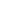 В третьем вопросе необходимо дать определение понятие «политизация этничности» и выявить основные ее формы и причины. Суть процесса политизации этничности состоит в превращении этничности из психологического, культурного или социального фактора «в собственно политическую силу с целью изменения или стабилизации сложившихся в обществе конкретных систем неравенства среди этнических групп». При этом следует различать политическую мобилизацию этничности и огосударствление этничности, хотя политическая сущность обоих процессов очевидна. Проявления этнического национализма свидетельствуют о том, что этничность, безусловно, является политическим ресурсом. Но, помимо этнического национализма, существуют другие формы политизации этничности, которые заключаются в создании и деятельности этнополитических объединений и движений, в манипуляции этническими чувствами с целью привлечения симпатий избирателей к тому или иному претенденту на выборный пост или к политическим партиям, в формировании этнических институтов политического представительства, в создании автономных самоуправляемых этнических анклавов и т.д.  Важнейшая роль в политизации этничности принадлежит концепции нации-этноса, а эксплуатация этой концепции политиками превращает ее в общенациональный политический ресурс. Однако в полиэтничных государствах этничность чаще выступает в качестве локального политического ресурса, ибо общенациональная политическая консолидация возможна только на основе общегражданских идей и символов. В российских республиках именно апеллирование к этничности позволило оформиться националистическим движениям, которые в ряде случаев превратились в активных политических акторов, но до формирования региональных этнических партий дело не дошло. Этничность выступает и в форме частного, индивидуального политического ресурса, когда существенную роль начинают играть не личностные деловые качества политика, а его этническая принадлежность. Успешная апелляция к этническим чувствам электората одной этнической общины и блокирование политической консолидации других этнических общин населения того или иного региона позволяют обеспечивать политическое доминирование одной группы над другими, даже если она не имеет численного превосходства. Так, в органах представительной власти и на административных постах в Татарстане, Башкортостане, Якутии доминируют представители титульных национальностей, хотя в Татарстане татары составляют половину населения республики, в Якутии якуты составляют около 40%, в Башкортостане башкиры - 25% населения. Особенно успешно политизация этничности осуществлялась в 1990-х гг., когда общегражданские идеалы и интересы в России были существенно размыты. Так, во время первых выборов главы Республики Коми в 1994 г., когда на политической арене противостояли, по сути, представители двух крупнейших этнических общин республики (русский и коми), электорат раскололся четко по этническому признаку: русские в основном поддерживали русского кандидата, коми намеревались отдать голоса представителю коми. Но и тогда, когда значение этнического фактора несколько снизилось, он продолжал оставаться важным политическим ресурсом.  Политизация этничности, в сущности, и заключается в том, что этничность используется как инструмент достижения определенных политических целей. В таких случаях обращение к этничности и ее актуализация обусловлены причинами не психологического, а политического характера. Вопросы и задания  Составьте глоссарий по теме. Охарактеризуйте сущность и основные проявления этнического возрождения во второй половине ХХ столетия. Аргументируйте причины этнического возрождения в современной России Подготовьте доклад на тему: Основные принципы современного международного правового регулирования отношений людей и народов. Конституция РФ о  равенстве прав и свобод человека и гражданина независимо от пола, расы, национальности, языка, происхождения, имущественного и должностного положения. Этнокультурные ценности в условиях глобализации. Этнокультурная идентичность современного человека. Список литературы, рекомендуемый к использованию по данной теме   Основная литература:  Личность в пространстве российской цивилизации: учебное пособие (курс лекций) / авт.-сост.: Б. В. Аксюмов и др.; под ред. А. Б. Багдасаровой. – Ставрополь : Изд-во СКФУ, 2019. – 480 с. Большаков, В.И. Динамика культурно-цивилизационного процесса : учебное пособие / В.И. Большаков. - Москва ; Берлин : Директ-Медиа, 2016. - 441 с. - Библиогр. в кн. - ISBN 978-5-4475-7755-1 	; 	То 	же 	[Электронный 	ресурс]. 	– 	URL: http://biblioclub.ru/index.php?page=book&id=442966. Идентичность: Личность, общество, политика : энциклопедическое издание / отв. ред. И.С. Семененко ; Национальный исследовательский институт мировой экономики и международных отношений имени Е.М. Примакова Российской академии наук. - Москва : Весь Мир, 2017. - 992 с. : ил. - Библиогр.: с. 881-950 - ISBN 978-5-7777-0697-3 ; То же [Электронный ресурс]. – URL: http://biblioclub.ru/index.php?page=book&id=483520. Дополнительная литература:  Шапиро, С.А. Характерология личности / С.А. Шапиро, Э.С. Мандрусова. – Москва ; Берлин : Директ-Медиа, 2018. – 179 с. : табл. – Режим доступа: по подписке. – URL: http://biblioclub.ru/index.php?page=book&id=495381. Черных, В.Д. История культуры и формирование национальной идентичности русского народа / В.Д. Черных ; Министерство образования и науки РФ, Воронежский государственный университет инженерных технологий. – Воронеж : Воронежский государственный университет инженерных технологий, 2018. – 77 с. – Режим доступа: по подписке. – URL: http://biblioclub.ru/index.php?page=book&id=488004.  Российская цивилизация / А.В. Скоробогатов, Б.Г. Кадыров, О.Д. Агапов и др. ; рук. авт. кол. В.Г. Тимирясов ; под ред. В.Г. Тимирясова ; Институт экономики, управления и права (г. Казань). – Казань : Познание, 2012. – 272 с. – Режим доступа: по подписке. – URL: http://biblioclub.ru/index.php?page=book&id=257757 22.  Гуревич, П.С. Идентичность как социальный и антропологический феномен / П. С. Гуревич, Э. М. Спирова ; Рос. акад. наук, Ин-т философии. - Москва : Канон+, 2015. - 368 с. - Библиогр. в подстроч. примеч. - ISBN 978- 5-88373-498-3.  Российская цивилизация: в поисках новой идентичности : Коллективная монография / М-во образования и науки Рос. Федерации, ФГАОУ ВПО "Сев.-Кав. федер. ун-т" ; авт. кол.: В.А. Авксентьев и др. - Ставрополь: Альфа-Принт, 2014. - 200 с. - ISBN 978-5-91628183-5. Вшивцева, Л. Н. (СКФУ). Формирование российской цивилизационной идентичности в Северо-Кавказском регионе : монография / Л. Н. Вшивцева ; [науч. ред. Б. В. Аксюмов] ; М-во образования и науки РФ, ФГАОУ ВПО "Сев.-Кав. фед. ун-т". - Ставрополь : [Альфа Принт], 2014. - 190, [1] с. - На тит. л.: Публикация осуществлена при финансовой поддержке гранта Президента РФ, Грант № 14.125.13.3338-МК. - ISBN 978-5- 91628-184-2. Методическая литература: 1. Основы российской цивилизации: методические рекомендации для студентов по организации самостоятельной работы. – Ставрополь: СКФУ, 2021. [Электронная версия] Интернет-ресурсы: http://kremlin.ru/ – «Президент России» http://gov.ru/ – «Сервер органов Государственной власти России» http//www.elibraru.ru/ – Научная электронная библиотека eLIBRARY http://www.biblioclub.ru – Университетская библиотека онлайн http://biblio-online.ru/ – ЭБС «Biblio-online.ru» http://stavkray.ru/ – «Ставропольский край»  Практическое занятие № 5.  Тема занятия. Религиозное возрождение и конфессиональная идентичность в современном российском обществе Цель: Изучить феномен религиозного возрождения и конфессиональной идентичности в современном российском обществе Знания и умения, приобретаемые обучающимся в результате освоения темы (практического занятия), формируемые компетенции или их части. В результате освоения темы обучающиеся приобретают: знания понятия «конфессиональная идентичность», причин и особенностей религиозного возрождения в постсоветской России; умение определять суть, причины и последствия религиозного возрождения в постсоветской России; владение навыками анализа идентификационных процессов современной России. Актуальность темы (практического занятия) выражается в том, что процессы религиозного возрождения оказывают существенное влияние на идентификационные ориентации личности.  План Религиозное возрождение в России в постсоветский период. Конфессиональная идентичность в иерархии идентичностей современного россиянина. Религиозный фундаментализм, радикализм и экстремизм: российская специфика. Теоретическая часть. При подготовке к первому вопросу необходимо рассмотреть основные причины этнического возрождения и роста этнической идентичности в современной России.  Возрождение религии в России – политико-правовой и социально-культурный процесс 1990-х гг., связанный с восстановлением в своих правах религиозной культуры, свободы совести, легализацией и ростом социальной активности религиозных организаций и верующих. Точкой отсчета этого процесса принято считать встречу Генерального секретаря ЦК КПСС М.С. Горбачева с членами Синода Русской Православной Церкви (РПЦ) 30 апреля 1988 г., когда глава государства не только признал полноправность верующих, но и пригласил церковь к сотрудничеству с государством в нравственной сфере. После этого начались передача и открытие отобранных ранее государством у церкви храмов, духовенство стало позитивным объектом внимания средств массовой информации. 25 октября 1990 г. был принят Закон РСФСР «О свободе вероисповеданий», который отменил все ограничения на религиозную деятельность, сделал регистрацию религиозных объединений необязательной и заявительной, что открыло простор для образования многочисленных новых религиозных объединений. Нынешнее возрождение религии в России представляет собой попытку понять корни религиозного чувства и приспособить его к современному миру. Социологические исследования, проводимые в России в последние годы, показывают, что религиозное возрождение затронуло в основном внешнюю сторону жизни общества. Так, если на вопрос социологов “Верите ли вы в Бога?” положительно отвечают около 50% (из них около 75% считают себя православными), то из числа “православных” верит в Воскресение Христа лишь 38%, в будущую жизнь – 28%, а регулярно посещают богослужения и соблюдают дисциплинарные предписания церкви от 2 до 3%. Число «потенциальных» (по этническому признаку) мусульман оценивается в 1220 млн., но далеко не все из них являются реально верующими. Однако в мусульманской среде, как показывают события в Чечне, переход от пассивной веры к активной может быть очень быстрым в связи с простотой учения и отлаженностью регламентации бытовой жизни. В то же время рост протестантских религиозных организаций характеризуется не только количеством, но и качеством благодаря акценту на социальную гуманитарную деятельность и понятную современному человеку проповедь. Они имеют наибольший успех среди молодежи, часто переходящей к ним из православия. Но если РПЦ испытывает трудности с адаптацией своей древнеславянско-византийской традиционности к современности, то у протестантов в России возникли трудности, обусловленные отсутствием опоры на прошлое, традиции и фольклор. В связи с этим некоторые баптисты уже вводят ритуальные облачения наподобие византийских, украшают храмы и т.п., что в принципе может способствовать дальнейшему распространению протестантизма в нашей стране. К факторам, стимулирующим возрождение религий в России, можно отнести: усилившуюся в условиях перехода к рыночной экономике потребность в психологическом утешении, в предсказаниях будущего; потребность в возвращении в русло культурноисторической преемственности развития и национальной самоидентификации; свободу религиозной пропаганды и открытость источников религиозных знаний; потребность новых политических властей в поддержке широкими кругами населения; разрушение сферы социальной помощи, обострившее потребность в духовной и материальной поддержке, в утешении. Во втором вопрос необходимо рассмотреть понятие «конфессиональная идентичность» и ее основные характеристики. Религиозная идентичность — форма коллективного и индивидуального самосознания, построенная на осознании своей принадлежности к определенной религии и формирующая представления о себе и мире посредством соответствующих религиозных догм.  Типы религиозной идентичности могут быть выделены по различным основаниям. Например, по субъекту выделяются типы индивидуальной и групповой идентичности. Индивидуальная религиозная идентичность обретается в процессе социализации личности, включения человека в систему определенных конфессиональных отношений, с одной стороны, восприятия и внутреннего усвоения человеком религиозных идей, ценностей и норм с учетом индивидуальных личностных особенностей — с другой. Результатом этого процесса является религиозный опыт личности, конкретизирующийся в религиозной идентичности, которая может переживать и радикальное преобразование под влиянием нового опыта. В коллективном типе идентичности субъектом осознания является группа. Данный тип идентичности формируется, в первую очередь, в процессе сопоставления с иными конфессиональными группами, что создает определенную, характерную для этого сообщества, религиозную картину мира. Другая типология имеет в своем основании степень выраженности и интенсивности религиозно-мировоззренческой определенности. По этому критерию можно выделить типы религиозной идентичности от нулевой и слабовыраженной до фанатичной. В современных учениях выделяют следующие статусы религиозной идентичности: Преждевременная религиозная идентичность - статус, характерный неофиту, который никогда не переживал состояние экзистенциального кризиса, но тем не менее обладает определенным набором религиозных целей, ценностей и убеждений. Люди с преждевременной идентичностью не принимают самостоятельного решения относительно ценностей и убеждений, т.к. в основном это происходит вследствие идентификации с религиозным выбором родителей. При этом принятые религиозные ценности и убеждения соответствуют системе ожиданий и требований значимых других. Диффузная (недифференцированная, «размытая») религиозная идентичность - характеризуется отсутствием у индивида регуляторов религиозного поведения, связанных с осознанием и эмоциональным переживанием своей позиции по отношению к значимым другим, а также отсутствием переживания кризиса, что не позволяет выбрать четкие религиозные убеждения. У людей с таким статусом религиозной идентичности нет прочных религиозных ценностей и убеждений, и они не пытаются активно сформулировать их. Мораторий характерен для человека, находящегося в состоянии кризиса религиозной идентичности, но активно пытающегося разрешить его при помощи высокой познавательной мотивации. Достигнутая религиозная идентичность - характерна для индивида, преодолевшего период кризиса и «самоисследования» и сформировавшему определенную совокупность личностно значимых для него религиозных целей, ценностей и убеждений, которые обеспечивают ему чувство осмысленности существования и направленности жизни. Таким образом, религиозная идентичность рассматривается как результат процесса самоотождествления субъекта с соответствующими социальными группами на когнитивном и эмоциональном уровне. Под выраженностью религиозной идентичности понимается степень осознания собственной принадлежности к своей религии. Позитивность религиозной идентичности проявляется в эмоциональном отношении к факту принадлежности к своей религии, выраженном в таких чувствах, как уважение, радость, любовь, неприязнь, безразличие. Согласно теории социальной идентичности, формальное участие в какой-либо социальной группе усиливает социальную идентичность индивида в отношении этой группы, и наоборот. В третьем вопросе необходимо дать определение понятиям «радикализм», «экстремизм», «фундаментализм» и выявить их взаимосвязь. Религиозный радикализм — идеология возникшая в границах определённой религиозной традиции, а затем отделившаяся от неё путём критики и противопоставления основному вероучению, и стремящаяся к бескомпромиссному доведению своих взглядов до конечных логических и практических выводов. Источником религиозного радикализма служит культ харизматического (духовного) лидера. Выделяются следующие типы религиозного радикализма:  собственно религиозный радикализм религиозно-этнический радикализм религиозно мотивированный политический радикализм. Собственно религиозный радикализм проявляется в малых и локальных группах, которые складываются вокруг духовного лидера и своей целью, как правило, ставят воплощение в жизнь социального-религиозного проекта, нередко имеющего эсхатологическое содержание. Примером может служить группа последователей Петра Кузнецова, получившая известность в 2008 году, закрывшись от внешнего мира в пещере под Пензой и ожидавшая скорого наступления конца света. Данный тип содержит в себе большой деструктивный потенциал, поскольку ставит под сомнение значимые для общества ценности и отношения, и служит питательной средой для социального и религиозного фанатизма, который в свою очередь приводит людей к совершению противоправных действий.  Религиозно-этнический радикализм охватывает круг идей консервативнотрадиционалистского направления: возрождение этнической религии, этнически чистого государства и общества. Его социальной основой служит городская интеллигенция, поскольку именно здесь рождаются утопические проекты, лишённые стремлений к экономической и политической глобализации, как и к исповеданию мировых религий.  Религиозно мотивированный политический радикализм может привести к переходу религиозно-этнического радикализма в политическую плоскость и стать идеологической основой для рождения опасного для общества экстремизма. Религиозные организации или организации, содержащие в себе отдельные черты религиозности, имеющие такой тип радикализма, ставят своей целью силовое изменение государственного строя: захват власти вооружённым путём, нарушение суверенитета другого государства, создание и распространение незаконных вооружённых формирований, разжигание этнической и религиозной вражды.  Экстремизм в самом общем виде характеризуется как приверженность крайним взглядам и действиям, радикально отрицающим существующие в обществе нормы и правила. Экстремизм, проявляющийся в политической сфере общества, называется политическим экстремизмом, экстремизм же, проявляющийся в религиозной сфере, получил название религиозного экстремизма. Общая характеристика религиозного экстремизма.  Религиозный экстремизм это: тип религиозной идеологии и деятельности, который отличается крайним радикализмом, ориентированным на бескомпромиссную конфронтацию со сложившимися традициями, резкий рост напряженности внутри религиозной группы и в социальном окружении (агрессия, деструктивный характер целей и деятельности); идеология и практика некоторых течений, групп, отдельных деятелей в конфессиях и религиозных организациях, характеризующаяся приверженностью крайним толкованиям вероучения и методам действия по реализации поставленных целей, распространением своих взглядов и влияния; реализация идей, отношений и деятельности организованных социальных субъектов на основе определенного фундаментального религиозного опыта, формирующего негативное восприятие социального сущего, как воплощения недолжного, и требующего радикального изменения общества к идеально - должному (с точки зрения содержания указанного религиозного опыта и соответствующей религиозной картине мира и идеологии) при помощи всех форм социального насилия и во всех сферах и на всех уровнях общества. Религиозный экстремизм – это сложное комплексное социальное явление, существующее в трех взаимосвязанных формах: как состояние сознания (общественного и индивидуального), которому свойственны признаки: гиперболизация религиозной идеи, придание свойств целого части социального явления, нигилизм и фанатизм; как идеология (религиозная доктрина, характеризующаяся однозначным объяснением проблем существующего мира и предложением простых способов их решений, разделением мира на «добро» и «зло»), приданием доминирующего положения одному из аспектов бытия не соответствующего принятой в обществе иерархии ценностей, игнорированием, нивелированием других норм; как совокупность действий по реализации религиозных доктрин. Формы религиозного экстремизма: внутриконфессиональный (направлен на глубокую деформацию конфессии); иноконфессиональный (направлен на устранение других конфессий); личностно-ориентированный 	(направлен 	на 	деструктивную 	трансформацию личности); этнорелигиозный (направлен на изменение этноса); религиозно-политический (направлен на изменение политической системы); социальный (направлен на изменение социально-экономической системы). Данные виды религиозного экстремизма зачастую носят смешанный характер и не проявляются в чистом виде. Цель религиозного экстремизма: коренное реформирование существующей религиозной системы в целом или какого-либо значения ее компонента. Реализация этой цели связана с задачами глубокой трансформации сопряженных с религиозной системой социальных, правовых, политических, нравственных и других устоев общества. Сущность религиозного экстремизма - отрицание системы традиционных для общества морально-этических ценностей и догматических устоев и агрессивная пропаганда мировоззренческих аспектов, противоречащих традиционным общечеловеческим ценностям. Это проявляется, в частности, в желании и стремлении приверженцев определенной конфессии распространить свои религиозные представления и нормы на все общество. Характерные черты религиозного экстремизма: крайняя нетерпимость к инакомыслию, ко всем инаковерующим и особенно к неверующим, проповедь своей исключительности и превосходства над окружающими, ксенофобия.  Религиозный экстремизм проявляется не только в религиозной среде. Он часто бывает направлен против светского государства, существующего общественного строя, действующих в нем законов и норм, в частности, регулирующих государственноконфессиональные отношения, в наиболее крайних формах ориентируясь на теократическое правление.  Социальную среду религиозного экстремизма составляют в основном маргинальные и обездоленные слои и группы общества, испытывающие чувство неудовлетворенности своим положением и неуверенности в будущем, опасения подрыва или утраты своей национальной или конфессиональной идентичности.  Среди основных причин, способствующих росту религиозного экстремизма в Российской Федерации, следует выделить внутренние и внешние: социальноэкономические, политические, культурно-образовательные, противоправная деятельность иностранных специальных служб и различных экстремистских центров.  Характерной чертой современного экстремизма и, как следствие, терроризма, с которым столкнулась Россия, является слияние этнического экстремизма и криминального терроризма. При этом религиозный фактор зачастую используется в качестве идеологической и организационной основы при реализации практических интересов политических субъектов. Религиозный фундаментализм (лат. fundamentals — лежащий в основании) — религиозные направления, свойственные любой религии, призывающие к возрождению традиционных ценностей и ориентирующиеся на консервативные социальные цели. Термин "фундаментализм" означает призыв к возвращению к истокам чего-либо. В частности, исламский фундаментализм означает возврат и возрождение забытых в настоящее время устоев ислама, введенных еще в период жизни пророка Мухаммада. Рост религиозного фундаментализма объясняется объективными причинами, например, в исламе это выражается через увеличение числа мечетей, лиц, их посещающих, в распространении исламских обычаев и обрядов, а также усилением широкой агитационной работы, проводимой среди населения. Такой же рост можно отметить и в христианстве, получившем распространение в России в постсоветский период. Наибольшую угрозу как национальной безопасности Российской Федерации, ее культурно-цивилизационному и социально-политическому устройству несут организации, принадлежащие к направлениям исламского радикального фундаментализма (претендующего на установление своего влияния не только в традиционно мусульманских регионах, но и на всей территории страны) и новым религиозным движениям деструктивного характера.  Вопросы и задания  Составьте глоссарий по теме. Охарактеризуйте сущность и основные проявления религиозного возрождения во второй половине ХХ столетия. Аргументируйте причины религиозного возрождения в современной России. Подготовьте доклад на тему: Религиозное сознание как феномен общественной жизни. Возрождение религиозного сознания в современном российском обществе. Роль религиозного просвещения в противодействии религиозному радикализму. Проблема радикализма и экстремизма в современной России. Религиозный экстремизм: сущность, причины, пути преодоления. Список литературы, рекомендуемый к использованию по данной теме   Основная литература:  Личность в пространстве российской цивилизации: учебное пособие (курс лекций) / авт.-сост.: Б. В. Аксюмов и др.; под ред. А. Б. Багдасаровой. – Ставрополь : Изд-во СКФУ, 2019. – 480 с. Большаков, В.И. Динамика культурно-цивилизационного процесса : учебное пособие / В.И. Большаков. - Москва ; Берлин : Директ-Медиа, 2016. - 441 с. - Библиогр. в кн. - ISBN 978-5-4475-7755-1 ; То же [Электронный ресурс]. – URL: http://biblioclub.ru/index.php?page=book&id=442966. Идентичность: Личность, общество, политика : энциклопедическое издание / отв. ред. И.С. Семененко ; Национальный исследовательский институт мировой экономики и международных отношений имени Е.М. Примакова Российской академии наук. - Москва : Весь Мир, 2017. - 992 с. : ил. - Библиогр.: с. 881-950 - ISBN 978-5-7777-0697-3 ; То же [Электронный ресурс]. – URL: http://biblioclub.ru/index.php?page=book&id=483520. Дополнительная литература:  Шапиро, С.А. Характерология личности / С.А. Шапиро, Э.С. Мандрусова. – Москва ; Берлин : Директ-Медиа, 2018. – 179 с. : табл. – Режим доступа: по подписке. – URL: http://biblioclub.ru/index.php?page=book&id=495381. Черных, В.Д. История культуры и формирование национальной идентичности русского народа / В.Д. Черных ; Министерство образования и науки РФ, Воронежский государственный университет инженерных технологий. – Воронеж : Воронежский государственный университет инженерных технологий, 2018. – 77 с. – Режим доступа: по подписке. – URL: http://biblioclub.ru/index.php?page=book&id=488004.  Российская цивилизация / А.В. Скоробогатов, Б.Г. Кадыров, О.Д. Агапов и др. ; рук. авт. кол. В.Г. Тимирясов ; под ред. В.Г. Тимирясова ; Институт экономики, управления и права (г. Казань). – Казань : Познание, 2012. – 272 с. – Режим доступа: по подписке. – URL: http://biblioclub.ru/index.php?page=book&id=257757 22.  Гуревич, П.С. Идентичность как социальный и антропологический феномен / П. С. Гуревич, Э. М. Спирова ; Рос. акад. наук, Ин-т философии. - Москва : Канон+, 2015. - 368 с. - Библиогр. в подстроч. примеч. - ISBN 978- 5-88373-498-3.  Российская цивилизация: в поисках новой идентичности : Коллективная монография / М-во образования и науки Рос. Федерации, ФГАОУ ВПО "Сев.-Кав. федер. ун-т" ; авт. кол.: В.А. Авксентьев и др. - Ставрополь: Альфа-Принт, 2014. - 200 с. - ISBN 978-5-91628183-5. Вшивцева, Л. Н. (СКФУ). Формирование российской цивилизационной идентичности в Северо-Кавказском регионе : монография / Л. Н. Вшивцева ; [науч. ред. Б. В. Аксюмов] ; М-во образования и науки РФ, ФГАОУ ВПО "Сев.-Кав. фед. ун-т". - Ставрополь : [Альфа Принт], 2014. - 190, [1] с. - На тит. л.: Публикация осуществлена при финансовой поддержке гранта Президента РФ, Грант № 14.125.13.3338-МК. - ISBN 978-5- 91628-184-2. Методическая литература: 1. Основы российской цивилизации: методические рекомендации для студентов по организации самостоятельной работы. – Ставрополь: СКФУ, 2021. [Электронная версия] Интернет-ресурсы: http://kremlin.ru/ – «Президент России» http://gov.ru/ – «Сервер органов Государственной власти России» http//www.elibraru.ru/ – Научная электронная библиотека eLIBRARY http://www.biblioclub.ru – Университетская библиотека онлайн http://biblio-online.ru/ – ЭБС «Biblio-online.ru» 6. http://stavkray.ru/ – «Ставропольский край»  Практическое занятие № 6.  Тема занятия. Русская культурная доминанта российской цивилизации Цель: охарактеризовать содержание и раскрыть значение русской культурной доминанты для формирования российской цивилизации. Знания и умения, приобретаемые обучающимся в результате освоения темы (практического занятия), формируемые компетенции или их части. В результате освоения темы обучающиеся приобретают: знания о базовых компонентах и содержании русской культурной доминанты российской цивилизации; умения применять полученные знания для реализации гражданской позиции в производственной, учебной и иных видах деятельности; владение навыками определять важнейшие компоненты российской цивилизации. Актуальность темы (практического занятия) выражается в том, что студент должен иметь целостное и всесторонне представление о специфике и содержании  русской культурной доминанты  и ее значении для формирования российской цивилизации. План Роль русского этноса в генезисе российской цивилизации.  Общенациональное значение русской классической культуры. Русский язык как символ культурно-цивилизационного единства народов России. Теоретическая часть. В центр методологических изысканий, связанных с проблемой идентичности, следует поставить актуализацию отечественной культурноисторической специфики, а также анализ сложившейся ментальности. Остановимся на анализе этой специфики подробнее. Россия, как известно, лежит между двух основных потоков цивилизационно - исторического существования - Востоком и Западом. В теоретическом самосознании зафиксированы самые различные взгляды на этот счет. Обозначим их: 1) идея исключительности России в мировой истории и культуре; 2) идея России как Востока; 3) идея России как Запада; 4) идея России как особой славянской цивилизации; 5) идея России как Евразии, отличной и от Востока, и от Запада; 6) идея русской специфики, выражающейся в сочетании восточных и западных характеристик или в колебании между Западом и Востоком; 7) идея русской самобытности в рамках христианского мира; 8) идея византизма России; 9) идея России как «третьей силы» и в этом качестве - как синтеза Востока и Запада. Определение цивилизационной идентичности, таким образом, очень существенно для России. Именно через цивилизацию национальная жизнь соотносит себя с общечеловеческим. Но какая цивилизация является родовой для России? Эти вопросы особенно важны в современной ситуации, когда Россия пытается войти в мировое сообщество. И, чтобы не раствориться в нем полностью, необходимо знать, чем можно поступиться своим, и, что чужое можно принять в качестве своего. В противном случае возрастает риск этнического самоубийства. Без учета собственных особенностей нельзя с выгодой и долговременным эффектом пользоваться чужим опытом в проведении внутренней политики. И, наконец, осознание собственных особенностей необходимо для прояснения и формирования адекватного национального самосознания, для складывания национального характера. Вопросы и задания Каковы истоки русской культуры, и каковы основания ее культурных традиций? Какое влияние на становление русской культуры оказала христианизация Руси? Когда и как она происходила? Что писал В. Соловьёв о специфике русской культуры в своих произведениях «Русская идея», «Византизм и Россия», «Три силы»? Каково Ваше отношение к суждениях Соловьева? Современны ли они? Каковы взгляды Н. Бердяева на будущее русской культуры? Как Вы определите место русской культуры в мировом культурном пространстве? Раскройте значение русского языка для цивилизационного единства России. Список литературы, рекомендуемый к использованию по данной теме   Основная литература:  Личность в пространстве российской цивилизации: учебное пособие (курс лекций) / авт.-сост.: Б. В. Аксюмов и др.; под ред. А. Б. Багдасаровой. – Ставрополь : Изд-во СКФУ, 2019. – 480 с. Большаков, В.И. Динамика культурно-цивилизационного процесса : учебное пособие / В.И. Большаков. - Москва ; Берлин : Директ-Медиа, 2016. - 441 с. - Библиогр. в кн. - ISBN 978-5-4475-7755-1 	; 	То 	же 	[Электронный 	ресурс]. 	– 	URL: http://biblioclub.ru/index.php?page=book&id=442966. Идентичность: Личность, общество, политика : энциклопедическое издание / отв. ред. И.С. Семененко ; Национальный исследовательский институт мировой экономики и международных отношений имени Е.М. Примакова Российской академии наук. - Москва : Весь Мир, 2017. - 992 с. : ил. - Библиогр.: с. 881-950 - ISBN 978-5-7777-0697-3 ; То же [Электронный ресурс]. – URL: http://biblioclub.ru/index.php?page=book&id=483520. Дополнительная литература:  Шапиро, С.А. Характерология личности / С.А. Шапиро, Э.С. Мандрусова. – Москва ; Берлин : Директ-Медиа, 2018. – 179 с. : табл. – Режим доступа: по подписке. – URL: http://biblioclub.ru/index.php?page=book&id=495381. Черных, В.Д. История культуры и формирование национальной идентичности русского народа / В.Д. Черных ; Министерство образования и науки РФ, Воронежский государственный университет инженерных технологий. – Воронеж : Воронежский государственный университет инженерных технологий, 2018. – 77 с. – Режим доступа: по подписке. – URL: http://biblioclub.ru/index.php?page=book&id=488004.  Российская цивилизация / А.В. Скоробогатов, Б.Г. Кадыров, О.Д. Агапов и др. ; рук. авт. кол. В.Г. Тимирясов ; под ред. В.Г. Тимирясова ; Институт экономики, управления и права (г. Казань). – Казань : Познание, 2012. – 272 с. – Режим доступа: по подписке. – URL: http://biblioclub.ru/index.php?page=book&id=257757 22.  Гуревич, П.С. Идентичность как социальный и антропологический феномен / П. С. Гуревич, Э. М. Спирова ; Рос. акад. наук, Ин-т философии. - Москва : Канон+, 2015. - 368 с. - Библиогр. в подстроч. примеч. - ISBN 978- 5-88373-498-3.  Российская цивилизация: в поисках новой идентичности : Коллективная монография / М-во образования и науки Рос. Федерации, ФГАОУ ВПО "Сев.-Кав. федер. ун-т" ; авт. кол.: В.А. Авксентьев и др. - Ставрополь: Альфа-Принт, 2014. - 200 с. - ISBN 978-5-91628183-5. Вшивцева, Л. Н. (СКФУ). Формирование российской цивилизационной идентичности в Северо-Кавказском регионе : монография / Л. Н. Вшивцева ; [науч. ред. Б. В. Аксюмов] ; М-во образования и науки РФ, ФГАОУ ВПО "Сев.-Кав. фед. ун-т". - Ставрополь : [Альфа Принт], 2014. - 190, [1] с. - На тит. л.: Публикация осуществлена при финансовой поддержке гранта Президента РФ, Грант № 14.125.13.3338-МК. - ISBN 978-5- 91628-184-2. Методическая литература: 1. Основы российской цивилизации: методические рекомендации для студентов по организации самостоятельной работы. – Ставрополь: СКФУ, 2021. [Электронная версия] Интернет-ресурсы: http://kremlin.ru/ – «Президент России» http://gov.ru/ – «Сервер органов Государственной власти России» http//www.elibraru.ru/ – Научная электронная библиотека eLIBRARY http://www.biblioclub.ru – Университетская библиотека онлайн http://biblio-online.ru/ – ЭБС «Biblio-online.ru» http://stavkray.ru/ – «Ставропольский край»  Практическое занятие № 7.  Тема занятия. Формирование цивилизационной идентичности в культурнообразовательном пространстве современной России Цель: ознакомить учащихся с особенностями формирования цивилизационной идентичности в культурно-образовательном пространстве современной России. Знания и умения, приобретаемые обучающимся в результате освоения темы (практического занятия), формируемые компетенции или их части В результате освоения темы обучающиеся приобретают: 	знания 	об 	особенностях 	формирования цивилизационной идентичности 	в культурно-образовательном пространстве современной России; умения применить полученные знания в учебном процессе; владение основными категориями по проблеме формирования цивилизационной идентичности в культурно-образовательном пространстве. Актуальность темы (практического занятия) выражается в том, что студент должен иметь целостное и всесторонне представление об особенностях, субъектах и организациях, включенных в процесс формирования цивилизационной идентичности в культурно-образовательном пространстве. План:  Образование как важнейший институт формирования идентичности. Культурные механизмы формирования позитивной идентичности россиянина. Формирование российской цивилизационной идентичности студенческой молодежи: опыт Северо-Кавказского федерального университета. Теоретическая часть. Система образования – важнейший институт общественного воспроизводства и государственной безопасности, ведущий фактор сохранения и развития национальных культур и языков, действенный инструмент культурной и политической интеграции российского общества. Образовательная политика отражает общегосударственные и национально-культурные интересы в сфере образования и вместе с тем учитывает общие тенденции мирового развития, которые требуют модернизации российского образования. В образовании наметилась тенденция связывать воспитательную деятельность с формированием у учащихся российской идентичности.  Успешные реформы и реализация национальных проектов невозможна без социальной консолидации и межнациональной интеграции, в основе которых лежит общероссийская гражданская идентичность. В условиях российской реальности решение стратегической задачи – формирование российской идентичности – связывают в первую очередь с  деятельностью федеральных университетов. Миссия образования в современном обществе нацелена на формирование российской идентичности как важнейшего условия развития гражданского общества, базового механизма укрепления российской государственности. Поликультурность является реальностью современного мира. В российском обществе эта черта определяет вектор развития на ближайшие десятилетия. Юг России, отличающийся многообразием языков, традиций, этносов и культур – один из самых сложных регионов страны. Для субъектов федерации, расположенных на территории созданного в 2010 году Северо-Кавказского федерального округа, характерны полиэтничность, поликонфессиональность, активные миграционные процессы. К этому следует добавить потенциально высокую социально-политическую конфликтность, проявления терроризма и экстремизма.  Отсюда совершенно очевидно, что устойчивое развитие нового округа, успешное преодоление кризиса во многом будет зависеть от способности молодого поколения эффективно реализовывать свои жизненные стратегии и карьерные устремления в условиях поликультурной среды, непрерывного межкультурного диалога, обеспечивая тем самым  инновационное, динамичное развитие страны в целом, и, более того, – сохранение ее целостности. Университетскому образованию в реализации приоритетных направлений государственной национальной политики Российской Федерации отводится особая роль.  Не случайно в качестве одной из ключевых задач при создании Северо-Кавказского федерального округа было определено создание Северо-Кавказского федерального университета (СКФУ). Образование, таким образом,  переводится от модуса традиционного института социализации и трансляции опыта к модусу социокультурного конструирования.   Северо-Кавказский федеральный университет интегрирован в социальноэкономическое пространство региона и обеспечивает подготовку современных кадров по широкому спектру направлений и специальностей. Северо-Кавказский федеральный университет формируется как уникальное ядро научно-образовательного и инновационного сектора экономики Северо-Кавказского федерального округа, обеспечивающее подготовку квалифицированных кадров для приоритетных направлений социально-экономического развития округа; как ведущая экспертная площадка для межкультурного диалога в полиэтничном социуме региона и ближнего зарубежья; как реальный фактор укрепления общегосударственной роли русского языка и русской культуры; как фактор снижения этнокультурного напряжения, оптимизации межэтнического и межконфессионального общения; как институт формирования у выпускников российской гражданской идентичности, патриотизма, общекультурной компетентности и правовой культуры; как ключевой центр геополитического влияния России через развитие образовательных, научных и культурных связей региона, расположенных на территории Северо-Кавказского федерального округа, с приграничными государствами.  В миссии университета и Программе его развития определены стратегические цели, задачи, приоритетные направления и перспективы научно-образовательной деятельности. В числе этих приоритетных задач – укрепление роли русского языка как государственного и русской культуры, формирование у выпускников общероссийской идентичности, гражданского патриотизма и правовой культуры.   Исходя из этого формирование и развитие общероссийской идентичности – в числе приоритетных направлений научной, учебной и воспитательной деятельности профессорско-преподавательского состава Северо-Кавказского федерального университета. Вопросы и задания В чем функции образования в качестве важнейшего института формирования идентичности. Какие методы для этого применяются? В каких культурных, образовательных, научных и иных мероприятиях университета вы принимали участие в последнее время? Можно ли утверждать, что данные мероприятия направлены на формирование российской идентичности? Разработайте культурное или образовательное мероприятие, направленное на формирование российской идентичности.   Список литературы, рекомендуемый к использованию по данной теме   Основная литература:  Личность в пространстве российской цивилизации: учебное пособие (курс лекций) / авт.-сост.: Б. В. Аксюмов и др.; под ред. А. Б. Багдасаровой. – Ставрополь : Изд-во СКФУ, 2019. – 480 с. Большаков, В.И. Динамика культурно-цивилизационного процесса : учебное пособие / В.И. Большаков. - Москва ; Берлин : Директ-Медиа, 2016. - 441 с. - Библиогр. в кн. - ISBN 978-5-4475-7755-1 ; То же [Электронный ресурс]. – URL: http://biblioclub.ru/index.php?page=book&id=442966. Идентичность: Личность, общество, политика : энциклопедическое издание / отв. ред. И.С. Семененко ; Национальный исследовательский институт мировой экономики и международных отношений имени Е.М. Примакова Российской академии наук. - Москва : Весь Мир, 2017. - 992 с. : ил. - Библиогр.: с. 881-950 - ISBN 978-5-7777-0697-3 ; То же [Электронный ресурс]. – URL: http://biblioclub.ru/index.php?page=book&id=483520. Дополнительная литература:  Шапиро, С.А. Характерология личности / С.А. Шапиро, Э.С. Мандрусова. – Москва ; Берлин : Директ-Медиа, 2018. – 179 с. : табл. – Режим доступа: по подписке. – URL: http://biblioclub.ru/index.php?page=book&id=495381. Черных, В.Д. История культуры и формирование национальной идентичности русского народа / В.Д. Черных ; Министерство образования и науки РФ, Воронежский государственный университет инженерных технологий. – Воронеж : Воронежский государственный университет инженерных технологий, 2018. – 77 с. – Режим доступа: по подписке. – URL: http://biblioclub.ru/index.php?page=book&id=488004.  Российская цивилизация / А.В. Скоробогатов, Б.Г. Кадыров, О.Д. Агапов и др. ; рук. авт. кол. В.Г. Тимирясов ; под ред. В.Г. Тимирясова ; Институт экономики, управления и права (г. Казань). – Казань : Познание, 2012. – 272 с. – Режим доступа: по подписке. – URL: http://biblioclub.ru/index.php?page=book&id=257757 22.  Гуревич, П.С. Идентичность как социальный и антропологический феномен / П. С. Гуревич, Э. М. Спирова ; Рос. акад. наук, Ин-т философии. - Москва : Канон+, 2015. - 368 с. - Библиогр. в подстроч. примеч. - ISBN 978- 5-88373-498-3.  Российская цивилизация: в поисках новой идентичности : Коллективная монография / М-во образования и науки Рос. Федерации, ФГАОУ ВПО "Сев.-Кав. федер. ун-т" ; авт. кол.: В.А. Авксентьев и др. - Ставрополь: Альфа-Принт, 2014. - 200 с. - ISBN 978-5-91628183-5. Вшивцева, Л. Н. (СКФУ). Формирование российской цивилизационной идентичности в Северо-Кавказском регионе : монография / Л. Н. Вшивцева ; [науч. ред. Б. В. Аксюмов] ; М-во образования и науки РФ, ФГАОУ ВПО "Сев.-Кав. фед. ун-т". - Ставрополь : [Альфа Принт], 2014. - 190, [1] с. - На тит. л.: Публикация осуществлена при финансовой поддержке гранта Президента РФ, Грант № 14.125.13.3338-МК. - ISBN 978-5- 91628-184-2. Методическая литература: 1. Основы российской цивилизации: методические рекомендации для студентов по организации самостоятельной работы. – Ставрополь: СКФУ, 2021. [Электронная версия] Интернет-ресурсы: http://kremlin.ru/ – «Президент России» http://gov.ru/ – «Сервер органов Государственной власти России» http//www.elibraru.ru/ – Научная электронная библиотека eLIBRARY http://www.biblioclub.ru – Университетская библиотека онлайн http://biblio-online.ru/ – ЭБС «Biblio-online.ru» http://stavkray.ru/ – «Ставропольский край»  Практическое занятие № 8.  Тема занятия. Исторические и современные компоненты российской цивилизационной идентичности Цель: определить исторические и современные условия и предпосылки формирования российской цивилизационной идентичности. Знания и умения, приобретаемые обучающимся в результате освоения темы (практического занятия), формируемые компетенции или их части В результате освоения темы обучающиеся приобретают: знания исторические и современные компоненты цивилизационной идентичности России; 	умение 	определять 	условия 	и 	предпосылки 	формирования 	российской цивилизационной идентичности на современном этапе;  владение навыками анализа исторического и культурного наследия с целью выявления  ресурсов и образов формирования российской цивилизационной идентичности. Актуальность темы (практического занятия) определяется необходимостью формирования российской цивилизационной идентичности как консолидирующей основы полиэтничного и поликонфессионального социума.  План История и культурное наследие России как источники формирования цивилизационной идентичности. Современные 	компоненты 	формирования 	российской 	цивилизационной идентичности.   Теоретическая часть. По первому вопросу обучающийся должен раскрыть вопрос о соотношении национально-государственного и цивилизационного типов идентичности, а также иметь представление об исторических и современных компонентах их формирования. Структура национально-государственной идентичности представлена следующими компонентами: 1) неосознаваемые компоненты политико-культурной матрицы (национальный менталитет, стереотипы, архаические идентификационные формы, неосознаваемые элементы социальных представлений индивида о собственной групповой принадлежности и т.д.); 2) культурно-символические компоненты (доминирующие в обществе ценности и образы, символическое пространство идентификационного выбора); 3) конструируемые компоненты (возможность государства как центрального института политической системы воздействовать через концептуализацию идеологического поля и проводимую информационную политику на идентификационный выбор и политическую самоидентификацию граждан). Ведущая роль в конструировании национально-государственной идентичности отведена государству, которое целенаправленно и комплексно посредством институциональных подсистем политической социализации, стратегических направлений государственной политики воздействует на идентификационные процессы. Важнейшими основаниями национальногосударственной идентичности являются конструируемые образы, ценности и символы. В качестве важнейшего консолидирующего социум образа выступает само государство как «великая держава» и его глава. В разные исторические периоды развития России такими символами выступали: Александр Невский, Дмитрий Донской, Иван Грозный, Петр I, Екатерина II, Александр II, В.И. Ленин, И.В. Сталин, В.В. Путин. В данном типе общероссийской идентичности заложены такие архетипические черты национального сознания, как коллективизм, патерналистские упования на государство, ориентация на идеальные духовные ценности. Основными механизмами формирования национальногосударственной идентичности являются централизация власти, государственная идеология, социокультурная и экономическая модернизация, способствующие целенаправленному формированию общих для всех членов российского социума ценностных установок и моделей поведения. Базовыми же основаниями цивилизационной идентичности являются социокультурные коды, т.е. те ценности, которые навязать сверху невозможно, потому что они, равно как и сама эта идентичность, есть результат многовекового, естественного социокультурного развития страны. Если гражданскую и национально-государственную идентичности возможно сконструировать «сверху», то цивилизационную – нет. Цивилизационная самоидентификация человека осуществляется на основе ценностей, которые живут в его душе, а значит, она осуществляется естественным путем, стихийно, в процессе постижения индивидуумом всего культурного наследия России, осознания его родным и незаменимым. Именно поэтому так важно найти общие для всех российских народов ценности, заложенные в их этнокультурных традициях, общие образы и символы, отраженные в историческом прошлом страны, общие мировоззренческие установки, ориентирующие на позитивное будущее. Модель российской цивилизационной идентичности актуализирует значимость общих черт в истории, культуре, повседневной жизни многообразных этносов страны. Это модель полиэтничной российской цивилизации, в которой разнородные социокультурные элементы диалогично соединяются в единое целое. Важнейшими составляющими российской цивилизационной идентичности являются образы «великой державы» и «мы-россияне», которые в последнее время стали очень хрупкими, трудно представляемыми на ментальном уровне. Поэтому они нуждается в концептуализации, понимании и выявлении их ценностного потенциала. В формировании цивилизационной идентичности очень большую роль играют образ единого государства, чувство принадлежности к нему. Всем российским народам необходимо вернуть потерянное после распада СССР чувство «великой державы». На создание этого образа должны работать культура, образование, СМИ. Генераторами формирования национально-цивилизационных символов, ресурсами формирования образа «мы-россияне» выступают литература, музыка, живопись, архитектура, балет, достижения в науке и в освоении космоса, в спорте.  Немаловажным ресурсом в конструировании российской цивилизационной идентичности выступает историческая память, соединяющая человека с прошлым, формирующая образ родины и чувство гордости за ее достижения. Пренебрежение к историческому прошлому является причиной нарушения естественного процесса саморазвития этноса и нации. Без наличия общероссийских ценностей, идей, принципов, образов, символов нельзя говорить о национальном единстве и социокультурной интеграции. Приступая к изучению второго вопроса, студент должен проанализировать политические, экономические и социокультурные условия и предпосылки формирования российской цивилизационной идентичности.  Политические условия и предпосылки. Дальнейшее укрепление вертикали власти в регионах России. Становление системы нормативной социальной регуляции и формирование правовой культуры. Этноклановые отношения должны быть вытеснены из сферы политики, что возможно на правовой основе: при укреплении политических и гражданских институтов, при преодолении административно-распределительной системы, характеризующейся наличием большого количества властных субъектов со своими политическими интересами. Административно-политическая реформа помимо укрепления вертикали власти должна включать в себя и совершенствование законодательства, и системные экономические и социальные преобразования.          Экономические условия и предпосылки. Одним из важнейших условий формирования российской цивилизационной идентичности является экономическая модернизация. Опыт советской модернизации свидетельствует о том, что изменения «снизу» могут привести к ломке самого уклада традиционного общества, к построению новой, не этнической, социальной структуры.  Социокультурные условия и предпосылки. Очевидно, что формирование российской цивилизационной идентичности невозможно осуществить без интегрирующих и консолидирующих российский социум ценностных оснований, нравственных принципов, мировоззренческих ориентиров. Их поиск необходимо осуществлять как в национальной российской, так и традиционных этнических культурах.  Вопросы и задания Какие исторические события России, на Ваш взгляд, могут оказать существенное влияние на формирование образов «великой державы» и «мы-россияне». Раскройте вопрос о соотношении национально-государственной и цивилизационной идентичности.  Какую роль в формировании российской цивилизационной идентичности должно сыграть государство? Или это только естественный процесс? Почему многие представители научного сообщества нашей страны в качестве важнейшего политического ресурса формирования российской цивилизационной идентичности называют укрепление вертикали власти в регионах России?  Предложите свои общие образы и символы, отраженные в историческом прошлом страны.  Список литературы, рекомендуемый к использованию по данной теме   Основная литература:  Личность в пространстве российской цивилизации: учебное пособие (курс лекций) / авт.-сост.: Б. В. Аксюмов и др.; под ред. А. Б. Багдасаровой. – Ставрополь : Изд-во СКФУ, 2019. – 480 с. Большаков, В.И. Динамика культурно-цивилизационного процесса : учебное пособие / В.И. Большаков. - Москва ; Берлин : Директ-Медиа, 2016. - 441 с. - Библиогр. в кн. - ISBN 978-5-4475-7755-1 ; То же [Электронный ресурс]. – URL: http://biblioclub.ru/index.php?page=book&id=442966. Идентичность: Личность, общество, политика : энциклопедическое издание / отв. ред. И.С. Семененко ; Национальный исследовательский институт мировой экономики и международных отношений имени Е.М. Примакова Российской академии наук. - Москва : Весь Мир, 2017. - 992 с. : ил. - Библиогр.: с. 881-950 - ISBN 978-5-7777-0697-3 ; То же [Электронный ресурс]. – URL: http://biblioclub.ru/index.php?page=book&id=483520. Дополнительная литература:  Шапиро, С.А. Характерология личности / С.А. Шапиро, Э.С. Мандрусова. – Москва ; Берлин : Директ-Медиа, 2018. – 179 с. : табл. – Режим доступа: по подписке. – URL: http://biblioclub.ru/index.php?page=book&id=495381. Черных, В.Д. История культуры и формирование национальной идентичности русского народа / В.Д. Черных ; Министерство образования и науки РФ, Воронежский государственный университет инженерных технологий. – Воронеж : Воронежский государственный университет инженерных технологий, 2018. – 77 с. – Режим доступа: по подписке. – URL: http://biblioclub.ru/index.php?page=book&id=488004.  Российская цивилизация / А.В. Скоробогатов, Б.Г. Кадыров, О.Д. Агапов и др. ; рук. авт. кол. В.Г. Тимирясов ; под ред. В.Г. Тимирясова ; Институт экономики, управления и права (г. Казань). – Казань : Познание, 2012. – 272 с. – Режим доступа: по подписке. – URL: http://biblioclub.ru/index.php?page=book&id=257757 22.  Гуревич, П.С. Идентичность как социальный и антропологический феномен / П. С. Гуревич, Э. М. Спирова ; Рос. акад. наук, Ин-т философии. - Москва : Канон+, 2015. - 368 с. - Библиогр. в подстроч. примеч. - ISBN 978- 5-88373-498-3.  Российская цивилизация: в поисках новой идентичности : Коллективная монография / М-во образования и науки Рос. Федерации, ФГАОУ ВПО "Сев.-Кав. федер. ун-т" ; авт. кол.: В.А. Авксентьев и др. - Ставрополь: Альфа-Принт, 2014. - 200 с. - ISBN 978-5-91628183-5. Вшивцева, Л. Н. (СКФУ). Формирование российской цивилизационной идентичности в Северо-Кавказском регионе : монография / Л. Н. Вшивцева ; [науч. ред. Б. В. Аксюмов] ; М-во образования и науки РФ, ФГАОУ ВПО "Сев.-Кав. фед. ун-т". - Ставрополь : [Альфа Принт], 2014. - 190, [1] с. - На тит. л.: Публикация осуществлена при финансовой поддержке гранта Президента РФ, Грант № 14.125.13.3338-МК. - ISBN 978-5- 91628-184-2. Методическая литература: 1. Основы российской цивилизации: методические рекомендации для студентов по организации самостоятельной работы. – Ставрополь: СКФУ, 2021. [Электронная версия] Интернет-ресурсы: http://kremlin.ru/ – «Президент России» http://gov.ru/ – «Сервер органов Государственной власти России» http//www.elibraru.ru/ – Научная электронная библиотека eLIBRARY http://www.biblioclub.ru – Университетская библиотека онлайн http://biblio-online.ru/ – ЭБС «Biblio-online.ru» 6. http://stavkray.ru/ – «Ставропольский край»  Практическое занятие № 9.  Тема занятия. Проблемы интеграции народов Северного Кавказа в российское цивилизационное пространство: история и современность Цель: определить факторы интеграции и дезинтеграции Северного Кавказа в российское цивилизационное пространство.  Знания и умения, приобретаемые обучающимся в результате освоения темы (практического занятия), формируемые компетенции или их части В результате освоения темы обучающиеся приобретают: знания исторических этапов вхождения Северного Кавказа в цивилизационное пространство России; умение определять факторы интеграции Северного Кавказа в российское цивилизационное пространство;  владение навыками анализа полиэтничного и поликонфессионального северокавказского социума.  Актуальность темы (практического занятия) определяется необходимостью полноценной интеграции Северного Кавказа в культурно-цивилизационное пространство России.   План:  Исторические этапы вхождения Северного Кавказа в цивилизационное пространство России. Советская модернизация на Северном Кавказе как фактор интеграции. Этноконфессиональное многообразие Северного Кавказа в контексте российского цивилизационного пространства. Теоретическая часть. При подготовке к первому вопросу необходимо обращение к ключевым параметрам культурно-цивилизационных отношений между народами Северного Кавказа и Россией. В истории российско-кавказских отношений ученыекавказоведы (В.В. Черноус, А.Х. Боров, Р.Х. Кочесоков и др.) выделяют несколько периодов. Первый период (V – XII вв.) характеризуется установлением тесных связей между восточными славянами Великорусской равнины и племенами Аланского союза, между которыми современными учеными выявлены культурно-исторические сходства в этнической культуре и в особенностях форм быта. Вообще же главными причинами появления восточных славян на Северном Кавказе являются походы древнерусских князей Игоря на Византию (944 г.) и Святослава на ясов (алан) и касогов (адыгов) (965 г.). Центром культурного взаимодействия славян и северокавказских народов, алан, зихов, тюрок и др., в X – XII вв. было Тмутараканское княжество, выступавшее крупным торговым и культурным центром с монастырями и монастырской летописной традицией  Второй период (XIII – XV вв.). На этом этапе культурно-цивилизационное развитие России и Северного Кавказа можно охарактеризовать весьма неоднозначно. Древнерусские княжества, политические объединения Северного Кавказа подверглись разгрому в ходе монголо-татарского нашествия и оказались в сфере влияния или в составе Золотой Орды. В этот период диалог северокавказских народов и формирующихся великороссов развивался в крайне противоречивых формах. Главным образом он проявился в процессе происхождения южнорусского казачества. Казачество Северного Кавказа со времени своего возникновения отличалось разнообразным этническим составом, оно образовалось из русских, чеченцев, ингушей, ногайцев, кумыков, кабардинцев, что обусловило взаимодействие и взаимовлияние в его жизни разных этнокультурных традиций. Произошло гармоничное соединение великорусской и северокавказской культур.  Третий период (XVI – XVII вв.). Этот период вписывается в границы Московского периода истории России, его можно охарактеризовать как взаимодействие и сближение русского и северокавказских этносов. Тогда многие народы Северного Кавказа приняли российское подданство: кабардинцы, северо-западные адыги, абазины, жанеевцы (1555), большинство ногайцев, возглавляемых ханом Большой Ногайской орды Исмаилом (1556 – 1557 гг.), западные черкесы (1614 – 1615 гг.), абазины (1643 – 1645 гг.). Многие дагестанские народы поддерживали культурно-политические связи с Москвой. В России их местные правители видели главного защитника и посредника в случае военных конфликтов и споров с враждебно настроенными соседями, главным образом Турцией и ее вассалом Крымским ханством. Поэтому отношения между Россией и Северным Кавказом часто получали форму военно-политического сотрудничества.  Четвертый период (XVIII – XIX вв.). Его можно обозначить как имперский. В этот период проблемы Кавказа стали одним из ведущих вопросов международных отношений. Свои интересы на него имели Россия, Англия, Турция, Франция, Германия. После установления протектората Российской империи над Северным Кавказом начинается фаза его активного включения в российское цивилизационное пространство. Многие исследователи-кавказоведы, например В.В. Черноус, интерпретируют ее как время насильственной колонизации региона славянскими и другими христианскими переселенцами, что привело к Кавказской войне (1817 – 1864 гг.), рассматриваемой ученым как следствие цивилизационно-культурного конфликта. События Кавказской войны оставили глубокий след в памяти северокавказских народов, а многие идеи мюридизма живы и по сей день. Так, идея воссоздания Имамата – независимого от России исламского государства, объединяющего все мусульманские народы Северного Кавказа, неоднократно возникала здесь в кризисные периоды российской истории (в 1917 – 1920 гг. и в 1989 – 1992 гг.). Именно поэтому огромное значение имеют труды ученых, в которых Кавказская война рассматривается не только как вооруженное противостояние северокавказских народов с российскими военными или как религиозно-идеологическая борьба, но и как время социокультурного взаимодействия России и Северного Кавказа, вследствие которого изменялся как менталитет горцев, так и ментальность русских, прошедших Кавказскую войну. Можно резюмировать, что, несмотря на всю длительность и болезненность процесса, колониальный характер политики царизма, присоединение Северного Кавказа к России осуществлялось и за счет добровольного волеизъявления северокавказских князей и народов, видящих в российском государстве защиту, спасение от персидского и османского захвата. Вхождение северокавказских этносов в состав России имело прогрессивное значение, т. к. остановило опустошительные иноземные набеги, в значительной мере нивелировало пережитки патриархально-родовых отношений, способствовало объединению местных народов, обусловило возрождение и развитие этнической культуры, привело к взаимообогащению русской и кавказской культур, принесло российское просвещение и российскую национальную культуру. Посредством русского языка и русской культуры северокавказские этносы приобщались к мировой культуре.  Пятый период (1920 – 1980-е гг. ХХ в.). Советский период культурноцивилизационного взаимодействия России и Северного Кавказа часто называют периодом насильственной русификации северокавказских народов. Такие однозначные и безоговорочные трактовки не соответствуют действительности. Даже в это непростое время не произошло этнокультурной ассимиляции (русификации) северокавказских народов, никто из них не лишился своей этнической идентичности и самосознания. В данном случае можно говорить о таком процессе как аккультурация. Автохтонные этносы Северного Кавказа естественным образом посредством тесного взаимодействия с русским населением, русского языка, образования, индустриализации приобщались к российской культуре.  Шестой период (90-е гг. XX – XХI вв.). Распад СССР, обернувшийся кризисом национально-цивилизационной идентичности, способствовал тому, что важнейшими факторами формирования идентичности на Северном Кавказе стал рост религиозного и этнического сознаний, а также активность религиозных общин и национальных диаспор. В условиях российского социума это стало одной из основных причин трансформации цивилизационных основ развития в его национальный ресурс. Постсоветская культура российского общества отличается мозаичностью, многослойностью, складывающейся из типологически различных культурных пластов: советской, массовой западной, многочисленных этнических, религиозных культур, находящихся в состоянии противостояния и противоречия. В это же время на Северном Кавказе наблюдается конфликт идентичностей, этноконфессиональной и общероссийской. Все это является культурным подтекстом межэтнической напряженности и ксенофобии.  По второму вопросу обучающийся должен прежде всего понять причины, по которым необходимо обратится к советскому опыту национальной политики. В последнее время все чаще научным сообществом отмечается низкая степень интеграции СевероКавказского региона в российский социум. В качестве важнейших интеграционных факторов выделяются общероссийская идентичность и модернизация. Однако до конца не проясненными остаются вопросы: 1) о какой общероссийской идентичности идет речь – гражданской или цивилизационной? 2) какую модернизацию считать ключевой – социокультурную или экономическую? Для правильного осмысления этих вопросов необходимо обращение к истории, в первую очередь, к советской эпохе, что обусловлено весьма успешными процессами конструирования надэтнической идентичности и общности «советский народ». Одной из консолидирующих основ полиэтничного социума в СССР выступала советская идентичность, которую можно определить как цивилизационную. Причастность к общности «советский человек» обусловливалась не только территориальной или государственной принадлежностью, но и общностью ценностей и целей. На становление образа «мы – советские люди» работали государственная политическая система, образование, искусство, но главным образом интенсивная модернизация социально-экономических структур, приводящая к ломке устоев традиционного общества. В том числе это касается северокавказского социума, в котором в указанный период именно модернизация выступала основой для политических, культурных и социальных изменений.  Модернизация Северо-Кавказского региона в первые годы советской власти, заключающаяся в создании энергетической базы промышленности и быта, в реконструкции промышленных предприятий и открытии новых отраслей промышленности (тяжелой, нефтегазовой), в возведении новых городов, ставших центрами экономики, культуры и государственности автохтонных народов, в становлении системы народного образования, вела к постепенному формированию национальных кадров рабочего класса, научно-технического и административноуправленческого аппаратов, интеллигенции, студенчества, являющихся носителями новых советских ценностей. Таким образом, стартовой выступала экономическая, а не социокультурная модернизация.  Положительными сторонами советской модернизации выступало то, что формирование нового типа культуры не предусматривало коренной ломки элементов этнической культуры. Несмотря на неоднозначность советской национальной политики, в целом она имела гибкий характер. Практически весь советский период был для северокавказских этносов временем экономического и культурного подъема.  Таким образом, в советский период Северный Кавказ стал достаточно развитым как в промышленном, так и в культурно-образовательном отношении регионом. На основании советского опыта можно резюмировать, что и в настоящем времени новый интеграционный проект Северо-Кавказского региона должен и может быть осуществлен на экономической базе модернизации и социокультурной основе российской цивилизационной идентичности.    Обращаясь к третьему вопросу, студент должен охарактеризовать современные процессы на Северном Кавказе в русле различных цивилизационных концепций: «возрождения исламской цивилизации» в России, Северного Кавказа как периферии российской цивилизации, а также концепции многослойной полиэтничной цивилизации. Северный Кавказ является полиэтничным и поликонфессиональным регионом, где на уровне повседневности сложился синкретизм ислама с христианством и древними традиционными культами. Дополняя местную систему социальных отношений (с гостеприимством, побратимством, аталычеством, куначеством), ислам укрепился в качестве одной из основ общественной жизни осетин, абхазо-адыгских, вайнахских, аваро-цезских народов. Христианство было официально господствовавшей религией лишь там, где находились наместники с гарнизонами регулярных или казачьих войск. За пределами их постоянного присутствия – от Дагестана до Абхазии – ислам в XVI– середине XIX в. вытеснил христианство. Русское (или обрусевшее) казачество, исповедовавшее христианство, изначально входило в суперэтническое образование Северного Кавказа, поддерживаемое сложной системой социальных отношений и религиозным синкретизмом.  Распад СССР привел к ослаблению центральных органов государственной власти в России и утрате национально-государственной идеи. В цивилизационном плане это означало ослабление государственности как доминантной формы интеграции, что сопровождалось перераспределением государственных полномочий в пользу регионов, формированием региональных идеологий, а также кризис российской идентичности. На Северном Кавказе кризис российской идентичности актуализировал самоидентификацию этносов Северного Кавказа, и не все из них осознали себя россиянами, принадлежащими к российской культуре. Несмотря на то, что Северо-Кавказский регион включен в модернизационные процессы, на ментальном уровне он все еще продолжает существовать как бы отдельно от России, хотя и в границах одного государства. Кавказская культура выступает на сегодняшний день как часть общероссийской культуры, но как часть малоинтегрированная и неорганическая. Идеологическую и ценностномировоззренческую основу этой культуры составляет своеобразное сочетание традиционализма и ислама. В настоящее время особая ценностно-мировоззренческая парадигма, основанная на исламе, превращается в национальную идею народов Кавказа, фиксируя особый статус данного региона в рамках Российской Федерации. Кроме того, идеология единства всех мусульман, их императивная причастность к исламскому миру позволяют говорить не только о культурно-идеологическом, но и о цивилизационном обособлении мусульманского Северного Кавказа. Поэтому в Северо-Кавказском регионе формирование 	российской 	цивилизационной 	идентичности 	приобретает 	особую актуальность.  Вопросы и задания Какой из этапов северокавказской интеграции в российский социум можно обозначить как наиболее положительный для развития Северного Кавказа? Можно ли утверждать, что в советский период этническая идентичность была менее значимой для северокавказских народов, чем советская идентичность? Советскую идентичность, на Ваш взгляд, можно отнести в большей степени к гражданскому или цивилизационному типу идентичности?   Можно ли считать советский период как наиболее успешный период интеграции Северного Кавказа в российское цивилизационное пространство?  Какие ошибки были допущены советской властью в национальной политике на Северном Кавказе? Какие последствия они имеют в настоящем? Интеграция Северного Кавказа в настоящее время должна осуществляться, в первую очередь, на экономической или социокультурной базе модернизации?  Список литературы, рекомендуемый к использованию по данной теме   Основная литература:  Личность в пространстве российской цивилизации: учебное пособие (курс лекций) / авт.-сост.: Б. В. Аксюмов и др.; под ред. А. Б. Багдасаровой. – Ставрополь : Изд-во СКФУ, 2019. – 480 с. Большаков, В.И. Динамика культурно-цивилизационного процесса : учебное пособие / В.И. Большаков. - Москва ; Берлин : Директ-Медиа, 2016. - 441 с. - Библиогр. в кн. - ISBN 978-5-4475-7755-1 	; 	То 	же 	[Электронный 	ресурс]. 	– 	URL: http://biblioclub.ru/index.php?page=book&id=442966. Идентичность: Личность, общество, политика : энциклопедическое издание / отв. ред. И.С. Семененко ; Национальный исследовательский институт мировой экономики и международных отношений имени Е.М. Примакова Российской академии наук. - Москва : Весь Мир, 2017. - 992 с. : ил. - Библиогр.: с. 881-950 - ISBN 978-5-7777-0697-3 ; То же [Электронный ресурс]. – URL: http://biblioclub.ru/index.php?page=book&id=483520. Дополнительная литература:  Шапиро, С.А. Характерология личности / С.А. Шапиро, Э.С. Мандрусова. – Москва ; Берлин : Директ-Медиа, 2018. – 179 с. : табл. – Режим доступа: по подписке. – URL: http://biblioclub.ru/index.php?page=book&id=495381. Черных, В.Д. История культуры и формирование национальной идентичности русского народа / В.Д. Черных ; Министерство образования и науки РФ, Воронежский государственный университет инженерных технологий. – Воронеж : Воронежский государственный университет инженерных технологий, 2018. – 77 с. – Режим доступа: по подписке. – URL: http://biblioclub.ru/index.php?page=book&id=488004.  Российская цивилизация / А.В. Скоробогатов, Б.Г. Кадыров, О.Д. Агапов и др. ; рук. авт. кол. В.Г. Тимирясов ; под ред. В.Г. Тимирясова ; Институт экономики, управления и права (г. Казань). – Казань : Познание, 2012. – 272 с. – Режим доступа: по подписке. – URL: http://biblioclub.ru/index.php?page=book&id=257757 22.  Гуревич, П.С. Идентичность как социальный и антропологический феномен / П. С. Гуревич, Э. М. Спирова ; Рос. акад. наук, Ин-т философии. - Москва : Канон+, 2015. - 368 с. - Библиогр. в подстроч. примеч. - ISBN 978- 5-88373-498-3.  Российская цивилизация: в поисках новой идентичности : Коллективная монография / М-во образования и науки Рос. Федерации, ФГАОУ ВПО "Сев.-Кав. федер. ун-т" ; авт. кол.: В.А. Авксентьев и др. - Ставрополь: Альфа-Принт, 2014. - 200 с. - ISBN 978-5-91628183-5. Вшивцева, Л. Н. (СКФУ). Формирование российской цивилизационной идентичности в Северо-Кавказском регионе : монография / Л. Н. Вшивцева ; [науч. ред. Б. В. Аксюмов] ; М-во образования и науки РФ, ФГАОУ ВПО "Сев.-Кав. фед. ун-т". - Ставрополь : [Альфа Принт], 2014. - 190, [1] с. - На тит. л.: Публикация осуществлена при финансовой поддержке гранта Президента РФ, Грант № 14.125.13.3338-МК. - ISBN 978-5- 91628-184-2. Методическая литература: 1. Основы российской цивилизации: методические рекомендации для студентов по организации самостоятельной работы. – Ставрополь: СКФУ, 2021. [Электронная версия] Интернет-ресурсы: http://kremlin.ru/ – «Президент России» http://gov.ru/ – «Сервер органов Государственной власти России» http//www.elibraru.ru/ – Научная электронная библиотека eLIBRARY http://www.biblioclub.ru – Университетская библиотека онлайн http://biblio-online.ru/ – ЭБС «Biblio-online.ru» http://stavkray.ru/ – «Ставропольский край»  МИНИСТЕРСТВО НАУКИ И ВЫСШЕГО ОБРАЗОВАНИЯ РОССИЙСКОЙ ФЕДЕРАЦИИ ФЕДЕРАЛЬНОЕ ГОСУДАРСТВЕННОЕ АВТОНОМНОЕ ОБРАЗОВАТЕЛЬНОЕ  УЧРЕЖДЕНИЕ ВЫСШЕГО ОБРАЗОВАНИЯ «СЕВЕРО-КАВКАЗСКИЙ ФЕДЕРАЛЬНЫЙ УНИВЕРСИТЕТ» МЕТОДИЧЕСКИЕ РЕКОМЕНДАЦИИпо организации самостоятельной работы по дисциплине «Основы российской цивилизации» для студентов направления 38.03.04   Государственное и муниципальное управление   Ставрополь  2021СОДЕРЖАНИЕ Введение 	 Общая характеристика самостоятельной работы 	 План – график выполнения самостоятельной работы 	 Контрольные точки и виды отчетности по ним 	 Методические рекомендации по изучению теоретического материала 	 Методические рекомендации к подготовке к зачету 	 Список рекомендуемой литературы 	 ВВЕДЕНИЕ Дисциплина «Основы российской цивилизации» относится к обязательной части дисциплин.  Цель освоения дисциплины заключается в формировании у студентов, обучающихся по направлению подготовки 38.03.04 Государственное и муниципальное управление универсальных компетенций. Задачи дисциплины «Основы российской цивилизации»: Теоретические задачи:  усвоение студентами основных категорий и понятий, связанных с проблемой личности в пространстве российской цивилизацией, изучение подходов к пониманию взаимосвязи личности и российской цивилизации в мировой истории; всестороннее изучение проблемы личности как главного субъекта российской цивилизации, исследование «портфеля идентичностей» современного россиянина; системное усвоение классических и современных социогуманитарных исследований личности в пространстве российской цивилизацией. Практические задачи: овладение философским способом мышления; овладение приемами полемики, дискуссии, диалога; формирование умения анализировать, систематизировать современные социально-философские проблемы, творчески мыслить, логически аргументировать свою мировоззренческую позицию. Воспитательные задачи: формирование мировоззрения личности и цивилизационной идентичности через приобщение к историко-культурному наследию российской цивилизации; укрепление российской гражданской идентичности на основе формирования патриотического мировоззрения; воспитание высоконравственной личности, способной принимать деятельное участие в решении  актуальных проблем российского общества и определять траектории развития современной российской цивилизации.  В этой связи целью методических рекомендаций к самостоятельной работе является закрепление студентами теоретического материала и получение практических навыков. Вместе с методическими указаниями к практическим работам самостоятельная работа помогает усвоить теоретический материал и способствует лучшему освоению предмета. 1.ОБЩАЯ ХАРАКТЕРИСТИКА САМОСТОЯТЕЛЬНОЙ РАБОТЫ Цель освоения дисциплины заключается в формировании набора универсальныхх компетенций по направлению подготовки 38.03.04 Государственное и муниципальное управление, направленность (профиль) «Государственная и муниципальная служба».  2. ПЛАН – ГРАФИК ВЫПОЛНЕНИЯ САМОСТОЯТЕЛЬНОЙ РАБОТЫ Виды и содержание самостоятельной работы студента; формы контроля и сроки сдачи Технологическая карта самостоятельной работы студента Необходимые рекомендации по проведению практических занятий отражены в Методических указаниях для практических работ по дисциплине «Основы российской цивилизации» для студентов направления 38.03.04 Государственное и муниципальное управление, направленность (профиль) «Государственная и муниципальная служба» [Электронный ресурс], 2021 г. 3.КОНТРОЛЬНЫЕ ТОЧКИ И ВИДЫ ОТЧЕТНОСТИ ПО НИМ Контроль качества и сроков  изучения тем лекций выполняется в соответствии с учебным графиком. Оформляется в виде конспектирования текста.  Контроль качества и сроков  выполнения практических заданий осуществляется в соответствии с учебным графиком. Оформляется в соответствии с заданием. Контроль качества защиты индивидуальных заданий осуществляется в соответствии с учебным графиком. Оформляется в соответствии с заданием. Промежуточная аттестация Промежуточная аттестация – в форме дифференцированного зачета. Процедура дифференцированного зачета как отдельное контрольное мероприятие не проводится, оценивание знаний обучающегося происходит по результатам текущего контроля. Зачет выставляется по результатам работы в семестре. Вопросы для собеседования: Базовый уровень Тема 1. Основные подходы к пониманию цивилизации Раскройте сущность цивилизационного подхода к изучению истории и общества. В чем заключается его принципиальное отличие от формационного подхода? Охарактеризуйте известные вам теории цивилизаций. Охарактеризуйте историко-культурную концепцию О. Шпенглера. На каких основаниях он противопоставлял культуру и цивилизацию? Актуальна ли, на Ваш взгляд, работа О. Шпенглера «Закат Европы» для исследования современной социокультурной ситуации? Проанализируйте различные трактовки понятия цивилизация. Сравните понятия «культура» и «цивилизация». Что между ними общего, а в чем заключаются принципиальные различия? Тема 2. История России как история российской цивилизации. Образы российской цивилизации в отечественной философской мысли Раскройте исторические, социокультурные и духовные предпосылки принятия христианства на Руси. Почему выбор был сделан именно в пользу восточного христианства? Какую роль в данном цивилизационном выборе сыграла личность князя  Владимира? В чем заключаются особенности древнерусской культуры? Охарактеризуйте основные компоненты, составляющие ее основу: языческое наследие, полиэтничность, византийское влияние и т.д. В чем суть концепции «Москва – Третий Рим»? Каково было ее значение для утверждения официальной идеологии Российского централизованного государства. Тема 3.  Глобализация и конфликт цивилизаций в современном мире Перечислите и охарактеризуйте основные трактовки глобализации. Какие исторические примеры позволяют проследить тенденцию к глобализации человеческого сообщества? Можно ли утверждать, что объективность и необратимость процессов глобализации находят свое подтверждение в самой истории человечества, для которой характерно постоянное стремление  к «расширению» пространства? Почему именно экономические взаимодействия явились предпосылкой глобализации? В чем заключается значение высоких технологий для развития процессов глобализации? Раскройте теорию столкновения цивилизаций С. Хантингтона. Каков исторический, геополитический и социокультурной контекст ее формирования? Тема 4.  Диалог цивилизаций: теория и реальность Значимость диалога культур отмечалась еще учеными античности. Какие современные условия способствуют развитию коммуникаций между странами и народами? На какой основе – экономической, религиозной, политической – должен основываться диалог цивилизаций в современном мире? Какие ошибки предшествующего периода должно учитывать человечество при построении подобного диалога? Какие факторы предопределяют многообразие современного мира? Данное многообразие, на Ваш взгляд, в большей степени объединяет или разъединяет людей? Обоснуйте свою точку зрения. Тема 5. Геополитические факторы эволюции современной российской цивилизации Как изменилась геополитическая структура постсоветского пространства? Какие страны становятся новыми игроками на геополитической арене и могут влиять на положение России? Охарактеризуйте новые региональные системы сотрудничества на постсоветском пространстве и степень участия в них России. Могут ли данные союзы стать угрозой национальной безопасности нашей страны? Охарактеризуйте современное состояние и перспективы развития новых международных транспортных и сырьевых коммуникаций. Как они могут повлиять на геополитическое положение России? Тема 6. Российская цивилизация и модернизационные вызовы современности Раскройте содержание понятия «инновация». Каковы роль и значение инноваций в различных сферах жизни общества? Какие модернизационные проекты в истории России Вам известны? Какие из них были наиболее успешными, и почему? Обоснуйте свою точку зрения. Какие теоретические и практические итоги российского опыта проведения модернизации могут быть использованы в современных условиях? Тема 7. Проблема российской цивилизационной идентичности в политике и науке  Каким образом российская цивилизационная идентичность рефлексируется в современной российской науке?   Прочитайте и проанализируйте Стратегию государственной национальной политики РФ на период до 2025 года. Выпишите в тетрадь пункты, которые связаны с проблемами цивилизационной идентичности России.  Чем отличаются гражданская и цивилизационная российские идентичности? Почему на современном этапе развития России возникла необходимость в формировании цивилизационной идентичности?  Тема 8. Этническая идентичность и этническое возрождение в современном мире и в России  Выделите и раскройте основные типы этнической идентичности. Проанализируйте высказывание отечественного исследователя В.В. Кочеткова: «В смутные времена перемен и потрясений, когда прошлое невыносимо, а будущее неопределенно, вопрос об идентичности выходит на первый план». (Кондратьева М. А. Подходы к анализу идентичности в науке о международных отношениях // Молодой ученый. – 2017. – №34. – С. 6 – URL https://moluch.ru/archive/168/45471/ (дата обращения: 18.02.2019). Согласны ли Вы с тезисом о том, что «становление общероссийской гражданской идентичности возможно лишь на основе понимания России как уникальной и самодостаточной цивилизации, сыгравшей одну из решающих ролей в развитии всего человечества. Таким образом, общероссийская гражданская идентичность должна носить цивилизационный характер, не подменяя и не отменяя национальные идентичности народов России». Прокомментируйте свой ответ. Тема 9. Современная российская нация: цивилизационное единство и этнокультурное разнообразие  Выделите основные этапы формирования российской гражданской нации в постсоветский период. Прокомментируйте тезис о том, что «Государство – это общий дом для российских народов, и все они должны обладать равными правами, никто не должен иметь никаких преимуществ». Прочитайте работу В.А. Тишкова «Российский народ». М., 2010 и проанализируйте концепцию российского нациестроительства. Ответьте на вопрос «Что есть российская нация и российский народ?» Тема 10. Религиозное возрождение и конфессиональная идентичность в современном российском обществе  Прочитайте статью Дзанхотовой А. А. «Этноконфессиональная идентичность» // Молодой ученый. – 2010. – №4. – С. 263-266. – URL https://moluch.ru/archive/15/1377/ (дата обращения: 18.02.2019) и аргументировано ответьте на вопрос, в чем заключается сущность этноконфессиональной идентичности. Какое место занимает конфессиональная идентичность в иерархии идентичностей современного россиянина? Обоснуйте свой ответ. Проанализируйте основные причины религиозного возрождения в постсоветской России. В чем проявляется специфика данного процесса на Северном Кавказе? Тема 11. Символы, образы и смыслы современной российской идентичности  Определите патриотические основания современной российской идентичности. В чем, по Вашему мнению, заключаются основные составляющие современного образа России. Проанализируйте и ответьте на вопрос, почему поиски культурной идентичности на современном этапе развития государства становятся важным фактором реализации стратегии государственного развития. Тема 12. Русская культурная доминанта российской цивилизации  В каких ценностях, традициях и идеалах раскрывается русский национальный характер?  Проанализируйте, к какому типу можно отнести русскую культуру (западному, восточному, синтетическому или самобытному) Раскройте значение русского языка как государственного и как языка межнационального, межкультурного общения.  Тема 13. Семья как институт формирования идентичности  Согласны ли Вы с тезисом о том, что изучение своего происхождения, истории своего рода способствует пониманию значимости каждого человека, повышению его ответственности за судьбу своего рода, семьи, всех живущих ее представителей, препятствует разобщению и отчуждению людей в современных условиях? Проанализируйте и выделите основные направления формирования патриотизма в семье. Приведите примеры того, как семья влияет на формирования российской идентичности. Тема 14. Формирование цивилизационной идентичности в культурнообразовательном пространстве современной России  Охарактеризуйте роль культурно-образовательного пространства в становлении современной личности. Раскройте механизмы формирования позитивной идентичности современного россиянина в рамках культурно-образовательного пространства. Оцените опыт Северо-Кавказского федерального университета в формировании российской цивилизационной идентичности студенческой молодежи.   Тема 15. Формирование цивилизационной идентичности как инструмент гармонизации межнациональных отношений в современной России  Определите роль культуры межнационального общения в гармонизации межнациональных отношений в современной России. В чем основные причины межнациональных конфликтов в современной России? Можно ли рассматривать эти конфликты как конфликты идентичностей? Почему цивилизационная идентичность может стать эффективным инструментом гармонизации межнациональных отношений в современной России?  	Тема 	16. 	Исторические 	и 	современные 	компоненты 	российской цивилизационной идентичности  В чем, по Вашему мнению, заключается проблема исторической цивилизационной идентичности российского общества?  "Государственная идентичность" и "гражданская идентичность" как двумерный концепт. Выделите основные сходства и отличия. Определите современные компоненты российской цивилизационной идентичности. 	Тема 	17. 	Особенности 	формирования 	российской 	цивилизационной идентичности в северокавказском регионе  Раскройте соотношение этноконфессионального и общероссийского компонентов идентичности северокавказского социума. Назовите важнейшие основания и условия формирования российской цивилизационной идентичности в Северо-Кавказском регионе Объясните, какую роль играют общечеловеческие и национальные ценности в культуре межнационального общения. Тема 18. Проблемы интеграции народов Северного Кавказа в российское цивилизационное пространство: история и современность  Рассмотрите этнические процессы на Кавказе в XV-XVI веке. Проанализируйте поэтапное включение Кавказа в состав России. В чем, по Вашему мнению, состоит этническое возрождение в СевероКавказском регионе: основные причины и результаты Охарактеризуйте сложности интеграции Северного Кавказа в российское цивилизационное пространство. Сравните исторические и современные причины этих сложностей.   Повышенный уровень Тема 1. Основные подходы к пониманию цивилизации Перечислите составные компоненты локальной цивилизации с точки зрения Н.Я. Данилевского. Раскройте их содержание и специфику на примере конкретных цивилизаций – древних или современных. Почему Н.Я. Данилевский считал, что Россия – уникальный пример локальной цивилизации? Обоснуйте свой ответ. Проведите сравнительный анализ цивилизационного и формационного подхода по предложенным параметрам: Сравните теории локальных цивилизаций Н.Я. Данилевского, О. Шпенглера и А. Тойнби:   Тема 2. История России как история российской цивилизации. Образы российской цивилизации в отечественной философской мысли Существует точка зрения, что принятие православия привело к обособлению Руси от западноевропейской цивилизации, а с падением Византии Русское государство и Церковь оказались в изоляции от остального христианского мира. Как Вы считаете, правы ли сторонники данной точки зрения? Как бы могла сложиться историческая судьба России, если бы была воспринята другая религия? Аргументируйте свой ответ. В чем заключаются принципиальные отличия языческого и христианского сознания? Раскройте эти различия по следующим параметрам: - восприятие исторического времени; - трактовка сущности и назначения человека; - нравственные идеалы.         3. Можно ли утверждать, что концепция «Москва – Третий Рим» явилась основой для первой геополитической доктрины России и стала основой формирования собственного цивилизационного пространства? Как выражается данная концепция в современной внешнеполитической стратегии России, внутригосударственном устройстве, духовных ценностях и т.д. Аргументируйте свою позицию. Тема 3.  Глобализация и конфликт цивилизаций в современном мире Прочитайте работу З. Баумана «Глобализация. Последствия для человека иобщества». Как вы можете прокомментировать его слова: «глобализация разобщает не меньше, чем объединяет, она разобщает, объединяя – расколы происходят по тем же причинам, что и усиление единообразия мира». (См.  Бауман З. Глобализация. Последствия для человека и общества. – М., 2004. – С. 10). Можно ли утверждать, что в современном мире присутствует конфликт цивилизаций? В чем его основные причины и предпосылки? Охарактеризуйте сущность концепции мультикультурализма. Можно ли на егооснове разрешить проблему конфликта цивилизаций? Проанализируйте высказывание Б.В. Аксюмова: «Если субъект современности имеет все возможности для реализации проекта мультикультурализма  в опыте своей жизнедеятельности, то субъект традиционности такой возможности фактически лишен и, главное, он, как правило, в этом нисколько не нуждается, довольствуясь теми нормами, правилами ценностями, которые ему в готовом виде предлагает метафизический, сакральный идеал традиционности». (См. Аксюмов Б.В. Проблема мультикультурализма в контексте «конфликта цивилизаций» // aksyumov_multicult_conflict_civil.pdf /www.ifacom.ru Тема 4.  Диалог цивилизаций: теория и реальность Раскройте сущность концепции «осевого времени» К. Ясперса. На какой основе, сточки зрения ученого, должно существовать единство мирового исторического процесса? Прокомментируйте слова К. Ясперса о том, что цивилизацию будущего ждет «реализованная возможность всемирного общения», но если «… повседневность порывает с традицией,… привычные формы жизни распадаются, и воцаряется полнейшая неуверенность». Почему без сохранения культурных традиций, исторического самосознания коммуникация «ведет в пустоту»? Аргументируйте свою точку зрения.  (См. Ясперс К. Смысл и назначение истории. – М.: Политиздат, 1991. – С. 95, 245). Охарактеризуйте теорию мир-системного анализа И. Валлерстайна. Соответствуют ли его характеристики страт мировой цивилизации (периферия, полупериферия, ядро) существующему геополитическому миропорядку? Возможны ли партнерские отношения на основе диалога в рамках данной модели? Если нет, то почему? Можно ли утверждать, что парадигма И. Валлерстайна работает в современной геополитике? Изучая диалог цивилизаций и культур, Ш. Эйзенштадт предлагает понятие«множественные современности», отмечая, что западные образцы уже не являются единственными. Какую траекторию развития человечества, на Ваш взгляд, предусматривает подобная трактовка коммуникации?  Тема 5. Геополитические факторы эволюции современной российской цивилизации Можно ли утверждать, что Россия сохраняет свой геополитический потенциалцентра Евразии и ее интеграционного ядра? Ограничены ли у современной России возможности использования данного потенциала? Охарактеризуйте различные объединения государств на постсоветском пространстве по предложенным параметрам: Охарактеризуйте сильные и слабые стороны положения России в постсоветский период по следующим параметрам: границы и размер территории; наличие портов и железнодорожных выходов; прохождение мировых транспортных путей; - наличие горячих точек вблизи границ; Дополните данный список. Тема 6. Российская цивилизация и модернизационные вызовы современности Раскройте сущность цивилизационной концепции российского историка А.С. Ахиезера. Как, с точки зрения ученого, дисбаланс между «европейской» и «азиатской» социокультурными составляющими влиял на специфику российской модернизации? Почему фактор внешних влияний при проведении модернизации в России доминировал над динамикой ее внутреннего развития? Почему именно государство являлось движущей силой российской модернизации?  Почему в России была реализована тоталитарная модель модернизации? Как это связано с традициями «вотчинного государства» и авторитарного характера власти? Тема 7. Проблема российской цивилизационной идентичности в политике и науке Проанализируйте представления о цивилизационной  идентичности в русской философской традиции.  Прочитайте 3 раздел книги: Северный Кавказ в цивилизационном пространстве России: курс лекций/ сост.: Вшивцева Л. Н., Оноприенко А. В.  – Ставрополь: Альфа Принт, 2014. Ответьте на вопрос, что можно отнести к историческим принципам цивилизационной идентичности России? Подготовьте доклады на тему «Воспитание чувства Родины как первоосновы гражданской идентичности» Тема 8. Этническая идентичность и этническое возрождение в современном мире и в России  Выявите особенности этнической идентичности как формы внутриэтнического и межэтнического взаимодействия. (А.Г. Смирнова И.Ю. Киселев Идентичность в меняющемся мире Учебное пособие Ярославль 2002. С. 77). Установите правильную последовательность этапов формирования этнической идентичности: четкая идентификация себя со своей этнической группой (понимание и осознание национальности родителей, отличие родного языка от других и т.д.) приобретение  фрагментарных знаний о своей этнической принадлежности (отождествление себя с непосредственным социальным окружением) полная идентификация себя со своей этнической группой (понимание особенностей разных народов, осознание уникальности истории своего народа, специфики традиционной бытовой культуры и т.д.). 3.Какой тип этнической идентичности, по вашему мнению, является оптимальным в полиэтничном регионе. Аргументируйте свою точку зрения. Тема 9. Современная российская нация: цивилизационное единство и этнокультурное разнообразие  Проанализируйте основные подходы к пониманию процесса формирования российской нации. Прочитайте и проанализируйте работу Рамазана Абдулатипова «Российская нация. Этнонациональная и гражданская идентичность россиян в современных условиях»  (https://fictionbook.ru/author/ramazan_abdulatipov/rossiyiskaya_naciya_yetnonacionaln aya_i_/read_online.html).  Что автор вкладывает в понятие «Российская нация»? Изучите основные нормативно-правовые документы в области государственной  национальной  политики и заполните таблицу Тема 10. Религиозное возрождение и конфессиональная идентичность в современном российском обществе  Ознакомьтесь с диссертационным исследованием: Пронина Т. С. Типология религиозной идентичности: аналитика религиозности современного российского общества: диссертация ... доктора философских наук. - Санкт-Петербург, 2015. - 384 с. : ил. и заполните таблицу: http://dissertation.lengu.ru/uploads/20_dissertation.pdf Определите специфику и особенности двух основных направлений исследования религиозного сознания: религиозно-философского, и научно-философского.  Подготовьте презентации по теме «Процесс возрождения религиозности в современной России (90-е годы XX  – начало XXI веков)». Тема 11. Символы, образы и смыслы современной российской идентичности  Назовите основные символы современной российской цивилизации. Каким образом они воздействуют на процессы формирования идентичности? Определите ключевые образы России. Сравните образы России, конструируемые за рубежом, и те, которые создаются в рамках национальной политики идентичности.  Согласны ли Вы с тезисом о том, что «Современная Россия все еще находится в состоянии кризиса культурно-цивилизационной идентичности, что выражается в отсутствии национальной идеи, четкой идеологии и, как следствие, цивилизационно обусловленной политики как внутри страны, так и на международной арене».  Тема 12. Русская культурная доминанта российской цивилизации  Проанализируйте ответ А.С. Пушкина на первое «Философическое письмо» П. Я. Чаадаева: «Хотя  лично я сердечно привязан государю, я далеко не восторгаюсь всем, что вижу вокруг себя; как литератора – меня раздражают, как человека с предрассудками – я оскорблен, - но клянусь честью, что ни за что на свете я не хотел бы переменить отечество, или иметь другую историю, кроме истории наших предков, такой, какой нам Бог её дал.» (Пушкин А. С. Письмо П. Я. Чаадаеву//Русская идея. Сост. и автор вступительной статьи М. А. Маслин. М. 1992. - С. 51.) Как Вы относитесь к воплощению русской идеи в формуле: «Православие, Самодержавие, Народность?» В чем проявилось ее влияние на развитие Российской империи во второй половине XIX века? Охарактеризуйте влияние Русской православной церкви на развитие российской цивилизации.  Тема 13. Семья как институт формирования идентичности  Прочитайте и проанализируйте статью Ивановой С.Ю. «Основные направления формирования патриотизма в семье» (Актуальные проблемы современной гендерологии. Выпуск 6. Материалы 56 ежегодной научно-методической конференции преподавателей и студентов «Университетская наука – региону», (20 апреля 2011 г.). – Москва-Ставрополь: Изд-во СГУ, 2011. С. 3-5). Каким образом принцип позитивного развития личности ребенка с первых дней его жизни влияет на логику формирования его ценностей? Проанализируйте особенности обучения детей в семье в освоении стилей жизни родителей (обычаи, традиции, социальные, национальные и религиозные ценности и их сохранение).  Согласны ли Вы с мнением Л. И. Сараскиной о том, что «Разорванность исторического сознания находится у нас на таком уровне недопустимости, который ведет к тяжелым, органическим деформациям настоящего. Налицо конфликт сразу нескольких поколений – деды, отцы, дети, внуки не имеют общего языка в вопросах добра и зла, веры и неверия, капитализма и социализма, глобализма и национализма, патриотизма и либерализма, Востока и Запада, частной собственности и классовой ненависти, политической корректности и социальной нетерпимости» (Сараскина, Л. Вечно проклятое прошлое [Электронный ресурс]. URL: http://www.lgz.ru/ archives/html_arch/lg15 2005/Polosy/3_1.htm) Тема 14. Формирование цивилизационной идентичности в культурнообразовательном пространстве современной России  Проанализируйте тезис В.В. Путина о том, что «Цивилизационная идентичность основана на сохранении русской культурной доминанты, носителем которой выступают не только этнические русские, но и все носители такой идентичности независимо от национальности». Выделите основные идеи и раскройте их. Проанализируйте тезис о том, что «Системе образования предстоит решить две взаимосвязанные задачи: формирование национальной российской идентичности на основе «согражданства» и позитивной («нормальной») этнической идентичности, сочетающей в себе положительное восприятие истории и культуры своей этнической группы при уважении и понимании ценности культур других этносов». Согласны ли Вы с мнением автора? Разработайте свою концепцию формирования цивилизационной идентичности в Вузе.   Тема 15. Формирование цивилизационной идентичности как инструмент гармонизации межнациональных отношений в современной России  Охарактеризуйте состояние межнациональных отношений в современной России. Выделите наиболее проблемные регионы и объясните, почему именно эти регионы являются проблемными.  Приведите примеры формирования российской цивилизационной идентичности в СМИ. Каким образом представление о России как о единой цивилизации способно эффективно повлиять на гармонизацию межнациональных отношений?  Тема 	16. 	Исторические 	и 	современные 	компоненты 	российской цивилизационной идентичности  В чем проявился кризис российской цивилизационной идентичности после распада СССР? Подготовьте творческий проект на тему «Роль государства в формировании российской цивилизационной идентичности». Каковы исторические, духовные, ментальные, геополитические принципы формирования российской цивилизационной идентичности? Тема 	17. 	Особенности 	формирования 	российской 	цивилизационной идентичности в северокавказском регионе  Прочитайте параграф 3.3 монографии: Вшивцева Л.Н. Формирование российской цивилизационной идентичности в Северо-Кавказском регионе. – Ставрополь: Альфа Принт, 2014. – 194 с. Прокомментируйте, каким образом противопоставляются друг другу понятия «толерантность» и «российская цивилизационная идентичность» в контексте межэтнических и межкультурных проблем. Предложите свое видение исторических, духовных, ментальных, геополитических принципов формирования российской цивилизационной идентичности в северокавказском регионе.   Определите основные тенденции развития межнациональных отношений и обозначьте пути и методы достижения межнационального согласия в Северо-Кавказском регионе. Тема 18. Проблемы интеграции народов Северного Кавказа в российское цивилизационное пространство: история и современности  Подготовьте выступления по теме «Историческая память в контексте интеграции Северного Кавказа в российское цивилизационное пространство».   Составьте схему этапов присоединения Северного Кавказа к России. Охарактеризуйте роль культурного туризма как фактора интеграции народов Северного Кавказа в российское цивилизационное пространство.  МЕТОДИЧЕСКИЕ РЕКОМЕНДАЦИИ ПО ИЗУЧЕНИЮ ТЕОРЕТИЧЕСКОГО МАТЕРИАЛА Для успешного освоения дисциплины, необходимо  самостоятельно детально изучить представленные темы по рекомендуемым источникам информации: В процессе изучения теоретического материала студент должен изучить и законспектировать ответы для раскрытия вопроса для самостоятельного изучения. Конспектирование выполняется на бумаге стандартного формата А4 (210х297мм) или в тетради учащегося. При работе с книгой необходимо подобрать литературу, научиться правильно ее читать, вести записи. Для подбора литературы в библиотеке используются алфавитный и систематический каталоги. Важно помнить, что рациональные навыки работы с книгой - это всегда большая экономия времени и сил. Правильный подбор учебников рекомендуется преподавателем, читающим лекционный курс. Необходимая литература может быть также указана в методических разработках по данному курсу. 5. МЕТОДИЧЕСКИЕ РЕКОМЕНДАЦИИ К ПОДГОТОВКЕ К ЗАЧЕТУПромежуточная аттестация в форме дифференцированного зачетаПроцедура дифференцированного зачета как отдельное контрольное мероприятие не проводится, оценивание знаний обучающегося происходит по результатам текущего контроля. Дифференцированный зачет выставляется по результатам работы в семестре, при сдаче всех контрольных точек, предусмотренных текущим контролем успеваемости.  При дифференцированном зачете используется шкала пересчета рейтингового балла по дисциплине в оценку по 5-балльной системе Шкала пересчета рейтингового балла по дисциплине  в оценку по 5-балльной системе  СПИСОК РЕКОМЕНДУЕМОЙ ЛИТЕРАТУРЫ 1. Основная литература:  Личность в пространстве российской цивилизации: учебное пособие (курс лекций) / авт.-сост.: Б. В. Аксюмов и др.; под ред. А. Б. Багдасаровой. – Ставрополь : Изд-во СКФУ, 2019. – 480 с. Большаков, В.И. Динамика культурно-цивилизационного процесса : учебное пособие / В.И. Большаков. - Москва ; Берлин : Директ-Медиа, 2016. - 441 с. - Библиогр. в кн. - ISBN 978-5-4475-7755-1 ; То же [Электронный ресурс]. – URL: http://biblioclub.ru/index.php?page=book&id=442966. Идентичность: Личность, общество, политика : энциклопедическое издание / отв. ред. И.С. Семененко ; Национальный исследовательский институт мировой экономики и международных отношений имени Е.М. Примакова Российской академии наук. - Москва : Весь Мир, 2017. - 992 с. : ил. - Библиогр.: с. 881-950 - ISBN 978-5-7777-0697-3 ; То же [Электронный ресурс]. – URL: http://biblioclub.ru/index.php?page=book&id=483520. 2.Дополнительная литература:  Шапиро, С.А. Характерология личности / С.А. Шапиро, Э.С. Мандрусова. – Москва ; Берлин : Директ-Медиа, 2018. – 179 с. : табл. – Режим доступа: по подписке. – URL: http://biblioclub.ru/index.php?page=book&id=495381. Черных, В.Д. История культуры и формирование национальной идентичности русского народа / В.Д. Черных ; Министерство образования и науки РФ, Воронежский государственный университет инженерных технологий. – Воронеж : Воронежский государственный университет инженерных технологий, 2018. – 77 с. – Режим доступа: по подписке. – URL: http://biblioclub.ru/index.php?page=book&id=488004.  Российская цивилизация / А.В. Скоробогатов, Б.Г. Кадыров, О.Д. Агапов и др. ; рук. авт. кол. В.Г. Тимирясов ; под ред. В.Г. Тимирясова ; Институт экономики, управления и права (г. Казань). – Казань : Познание, 2012. – 272 с. – Режим доступа: по подписке. – URL: http://biblioclub.ru/index.php?page=book&id=257757 22.  Гуревич, П.С. Идентичность как социальный и антропологический феномен / П. С. Гуревич, Э. М. Спирова ; Рос. акад. наук, Ин-т философии. - Москва : Канон+, 2015. - 368 с. - Библиогр. в подстроч. примеч. - ISBN 978- 5-88373-498-3.  Российская цивилизация: в поисках новой идентичности : Коллективная монография / М-во образования и науки Рос. Федерации, ФГАОУ ВПО "Сев.-Кав. федер. ун-т" ; авт. кол.: В.А. Авксентьев и др. - Ставрополь: Альфа-Принт, 2014. - 200 с. - ISBN 978-5-91628183-5. Вшивцева, Л. Н. (СКФУ). Формирование российской цивилизационной идентичности в Северо-Кавказском регионе : монография / Л. Н. Вшивцева ; [науч. ред. Б. В. Аксюмов] ;М-во образования и науки РФ, ФГАОУ ВПО "Сев.-Кав. фед. ун-т". - Ставрополь : [Альфа Принт], 2014. - 190, [1] с. - На тит. л.: Публикация осуществлена при финансовой поддержке гранта Президента РФ, Грант № 14.125.13.3338-МК. - ISBN 978-5- 91628-184-2. 3. Методическая литератураОсновы российской цивилизации: методические указания по выполнению практических занятий. – Ставрополь: СКФУ, 2021. [Электронная версия] Основы российской цивилизации: методические рекомендации для студентов по организации самостоятельной работы. – Ставрополь: СКФУ, 2021. [Электронная версия] 4. Интернет-ресурсы:1. http://kremlin.ru/ – «Президент России» 2.http://gov.ru/ – «Сервер органов Государственной власти России» 3.http//www.elibraru.ru/ – Научная электронная библиотека eLIBRARY 4.http://www.biblioclub.ru – Университетская библиотека онлайн 5.http://biblio-online.ru/ – ЭБС «Biblio-online.ru» 6.http://stavkray.ru/ – «Ставропольский край» СОГЛАСОВАНОДиректор Института _______________________,кандидат философских наук_______________________Одобрено:Решением Ученого Советаот «22» апреля 2022 г. протокол № 5УТВЕРЖДАЮРектор АНО ВО «СГЛА»_______________ Храмешин С.Н.Направление подготовки38.03.04 Государственное и муниципальное управление Направленность (профиль)Государственная, муниципальная служба и кадровая политикаКафедрамеждународных отношений и социально-экономических наукФорма обученияГод начала обученияОчная2022Реализуется в семестре1, курс 1Коды  реалезуемых копетенций Вид  	деятельности студентов Итоговый продукт самостоятельной работы Средства и технологии  	оценки Обьем часов, в том числе (астр) Обьем часов, в том числе (астр) Обьем часов, в том числе (астр) Коды  реалезуемых копетенций Вид  	деятельности студентов Итоговый продукт самостоятельной работы Средства и технологии  	оценки СРС Контактная работа с преподавателемВсего2, 3 семестры 2, 3 семестры 2, 3 семестры 2, 3 семестры 2, 3 семестры 2, 3 семестры 2, 3 семестры УК-1 УК-5 Подготовка к практическому занятию конспект Собеседование 5.00 1.00 6.00 УК-1 УК-5 Подготовка доклада доклад (презентация) Доклад 7.00 2.00 9.00 УК-1 УК-5 Самостоятельное изучение литературы  конспект Собеседование 30.00 	3.00 33.00Итого за 2, 3 семестрыИтого за 2, 3 семестрыИтого за 2, 3 семестрыИтого за 2, 3 семестры 42.00 	6.00 48.00ИтогоИтогоИтогоИтого 42.00 	6.00 48.00Формационный подход Цивилизационный подход Определяющие 	черты общественной системы Соотношение материальной и духовной сферы жизни общества Вектор развития Достоинства подхода Недостатки подхода Автор теории Название теории Критерии типологизации Количество выделяемых цивилизаций Пример цивилизаций Год создания Страныучастники Цель создания Основные направления деятельности СНГ Центральноазиатский союз ГУАМ Название нормативно-правового документа в области государственной  национальной  политики Цель 	и задачи государственной национальной политики на федеральном и региональном уровнях Принципы государственной национальной политики Основные направления государственной национальной   политики 	основные 	типы 	религиозной идентичности современных россиян Характеристика и особенности №  тем ы Темы для самостоятельного изучения Рекомендуемые источники информации (№ источника) Рекомендуемые источники информации (№ источника) Рекомендуемые источники информации (№ источника) Рекомендуемые источники информации (№ источника) №  тем ы Темы для самостоятельного изучения Основная Дополнительная Методическая Интернетресурсы 3-й семестр 3-й семестр 3-й семестр 3-й семестр 3-й семестр 3-й семестр 1 Основные подходы к пониманию цивилизации 1, 2, 3 1-6 1, 2 1-6 2 История России как история российской цивилизации. Образы российской цивилизации в отечественной философской мысли 1, 2, 3 1-6 1, 2 1-6 3 Глобализация и конфликт цивилизаций в современном мире 1, 2, 3 1-6 1, 2 1-6 4 Диалог цивилизаций: теория и реальность 1, 2, 3 1-6 1, 2 1-6 5  Геополитические факторы эволюции современной российской цивилизации 1, 2, 3 1-6 1, 2 1-6 6 Российская цивилизация и модернизационные вызовы современности 1, 2, 3 1-6 1, 2 1-6 7 Проблема российской цивилизационной идентичности в политике и науке 1, 2, 3 1-6 1, 2 1-6 8 Этническая идентичность и этническое возрождение в современном мире и в России 1, 2, 3 1-6 1, 2 1-6 9 Современная российская нация: цивилизационное единство и этнокультурное разнообразие 1, 2, 3 1-6 1, 2 1-6 10 Религиозное возрождение и конфессиональная идентичность в современном российском обществе 1, 2, 3 1-6 1, 2 1-6 11 Символы, образы и смыслы 1, 2, 3 1-6 1, 2 1-6 современной российской идентичности 12 Русская культурная доминанта российской цивилизации 1, 2, 3 1-6 1, 2 1-6 13 Семья как институт формирования идентичности 1, 2, 3 1-6 1, 2 1-6 14 Формирование цивилизационной идентичности в культурнообразовательном пространстве современной России 1, 2, 3 1-6 1, 2 1-6 15 Формирование цивилизационной идентичности как инструмент гармонизации межнациональных отношений в современной России 1, 2, 3 1-6 1, 2 1-6 16 Исторические и современные компоненты российской цивилизационной идентичности 1, 2, 3 1-6 1, 2 1-6 17 Особенности формирования российской цивилизационной идентичности в северокавказском регионе 1, 2, 3 1-6 1, 2 1-6 18 Проблемы интеграции народов Северного Кавказа в российское цивилизационное пространство: история и современность 1, 2, 3 1-6 1, 2 1-6 Рейтинговый балл по дисциплине Оценка по 5-балльной системе 88 – 100 Отлично 72 – 87 Хорошо 53 – 71 Удовлетворительно < 53 Неудовлетворительно 